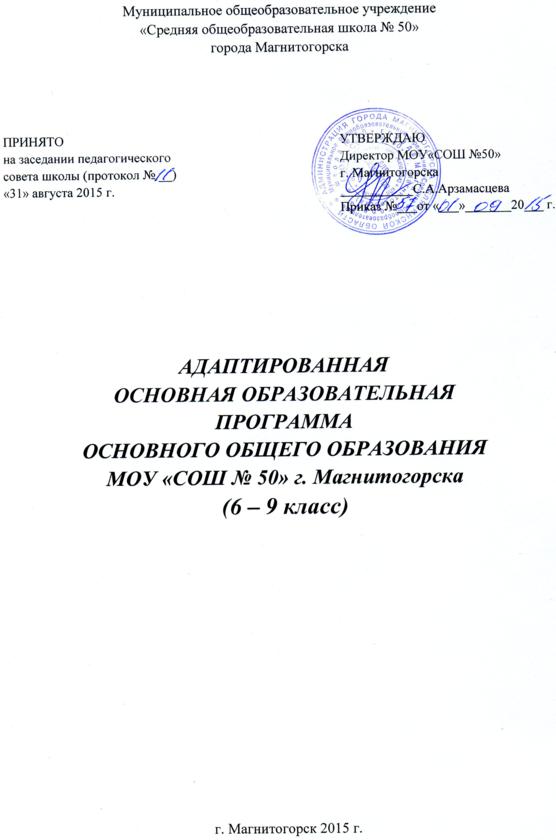 Содержание.I. Пояснительная записка …………………………………………………………3II. УЧЕБНЫЙ ПЛАН…………………………………………………………………...……7III. КАЛЕНДАРНЫЙ УЧЕБНЫЙ ГРАФИК……………………………………………...10IV. РАБОЧИЕ ПРОГРАММЫ УЧЕБНЫХ ПРЕДМЕТОВ, КУРСОВ, ДИСЦИПЛИН..11V. ОЦЕНОЧНЫЕ МАТЕРИАЛЫ АДАПТИРОВАННОЙ ОСНОВНОЙ ОБРАЗОВАТЕЛЬНОЙ ПРОГРАММЫ ОСНОВНОГО ОБЩЕГО ОБРАЗОВАНИЯ….19VI. СИСТЕМА УСЛОВИЙ РЕАЛИЗАЦИИ АДАПТИРОВАННОЙ ОСНОВНОЙ ОБРАЗОВАТЕЛЬНОЙ ПРОГРАММЫ ОСНОВНОГО ОБЩЕГО ОБРАЗОВАНИЯ….23VII. ПРОГРАММА КОРРЕКЦИОННОЙ РАБОТЫ………………………………………27VIII. ПРОГРАММА ВОСПИТАТЕЛЬНОЙ РАБОТЫ…………………………………….36ПРИЛОЖЕНИЕ………………………………………………………………………………51I. ПОЯСНИТЕЛЬНАЯ ЗАПИСКАЦенностные ориентиры адаптированной образовательной программы основного общего образования МОУ «СОШ №50» на 6- 9 классы определяются вектором развития Российского образования, содержащимся в стратегических документах Министерства Образования и науки последних лет. Федеральный закон Российской Федерации от 29.12.2012 № 273 -ФЗ « Об образовании в Российской Федерации», Государственная программа «Развитие образования» на 2013-2020 гг., новые ФГОС ориентируют школу на предоставление равных возможностей получения образования для всех категорий обучающихся, обеспечение необходимых материально-технических и психолого-педагогических условий для детей с ОВЗ. Новая государственная образовательная политика имеет в своей основе научные теории Л.С. Выготского, В.В. Давыдова, А.Р. Лурия, П.Я. Гальперина. Это обусловливает обновление педагогической парадигмы в русле поиска оптимальных условий развития ребёнка с любыми образовательными потребностями, особое внимание уделяется поддержке компенсаторных возможностей ребёнка с дефицитарным развитием, раскрытию его резервов, формированию адаптационного потенциала и жизненной компетентности.Совершенствование методов работы с детьми, имеющими особые образовательные потребности, рассматривается Программой Развития школы как обязательный компонент достижения высокого качества образования. Специальное изучение психологами и педагогами детей с трудностями в обучении и развитии началось сравнительно недавно (около 9 лет назад). С 2006 года в школе по запросу администрации года были открыты специальные (коррекционные) классы для детей, имеющих трудности в развитии.Коррекционные классы — форма дифференциации образования, позволяющая решать задачи своевременной активной помощи детям с ограниченными возможностями здоровья. Контингент таких детей составляет группа, которую определяют как дети с задержкой психического развития. Задержка психического развития (далее - ЗПР) — нарушение нормального темпа психического развития, когда отдельные психические функции (память, внимание, мышление, эмоционально-волевая сфера) отстают в своём развитии от принятых психологических норм для данного возраста. Трудности в обучении и развитии могут иметь дети с ослабленным здоровьем, леворукие дети, дети-инвалиды. В школе развиваются не только методические возможности личностно-ориентированного, системного подхода в обучении, но и осваиваются  принципы инклюзивного образования, способствующие формирование у школьников толерантного отношения к людям, имеющим особенности связанные с ограниченными возможностями здоровья, создание условий для получения ими опыта сотрудничества, проявления доброжелательности, сопереживания, взаимопомощи, развитие эмпатии. Одним из центральных механизмов развития адаптационного потенциала школьников с ОВЗ является включение их в работу разновозрастных творческих коллективов, участие в общешкольных мероприятиях наравне со всеми. Традицией школы является участие детей с ОВЗ в школьных научно-практических конференциях, спектаклях, диспутах, спортивных соревнованиях.Цель адаптированной образовательной программы - обеспечение в МОУ «СОШ №50» адаптированной учебно-воспитательной развивающей среды для развития индивидуального адаптационного потенциала детей с особыми образовательными потребностями, трудностями в обучении, в соответствии с их возрастными и индивидуальными особенностями.Задачи программы:Обеспечение реализации прав обучающихся с ОВЗ на получение бесплатного образования, специальных психолого-педагогических и материально-технических условий, необходимых для поддержки образовательных потребностей детей с ОВЗ;Организация качественной коррекционно-развивающей работы с учащимися с различными формами отклонений в развитии для формирования необходимых жизненных компетенций;Сохранение и укрепление здоровья обучающихся с ОВЗ на основе совершенствования образовательного процесса;Создание благоприятного психолого-педагогического климата для реализации индивидуальных способностей обучающихся с ОВЗ;Социально-психологическое сопровождение семей, воспитывающих детей с нестандартными образовательными потребностями;Расширение материальной базы и ресурсного обеспечения школы для организации обучения детей с ОВЗ.;Направления реализации программы: Обеспечение необходимых условий образовательного процесса для детей с ОВЗ:Обеспечение в школе условий, необходимых для получения обучающимися с ОВЗ академического образования, умений и навыков, компетенций, необходимых для успешной адаптации данной категории детей в постшкольном пространстве;Повышение уровня профессионализма педагогов, работающих с обучающимися с ОВЗ;Консультирование родителей по вопросам индивидуального развития детей с ОВЗ;Работа школьной службы сопровождения с городской ПМПК;Ожидаемые конечные результаты программы:Обеспечение высокого уровня качества образования для обучающихся с ОВЗ;Достижение высоких показателей коррекционной работы (подготовка обучающихся к государственной (итоговой) аттестации);Увеличение числа педагогических работников, задействованных в системе специального  образования,  освоивших современные образовательные коррекционные технологии;Обеспечение предметов адаптированной образовательной программы  электронными образовательными ресурсами.Содержание подготовки учащихся на второй ступени обучения:Продолжение формирования познавательных интересов учащихся и их самообразовательных навыков;Формирование общей образовательной подготовки школьников, необходимой для освоения общеобразовательной программы; Создание условия для самовыражения учащихся на учебных и внеучебных занятиях в школе. При составлении Адаптированной образовательной программы основного общего образования  школы учтены следующие  нормативные документы:Федеральный закон от 29.12.2012г. № 273 «Об образовании в Российской Федерации». Приказ МО и Н РФ от 05.03.2004 г. №1089 «Об утверждении федерального компонента государственных образовательных стандартов начального общего, основного общего и среднего (полного) общего образования».Приказ МО и Н РФ от 09.03.2004г. №1312 «Перечень Примерных программ по учебным предметам федерального базисного учебного плана». Примерные программы начального, основного общего и среднего (полного) общего образования, рекомендованные письмом Департамента государственной политики в образовании МО и Н РФ от 07.06.2005г. № 03-1263. Приказ Министерства образования Российской Федерации от 09.03.2004 № 1312 «Об утверждении федерального базисного учебного плана и примерных учебных планов для образовательных учреждений Российской Федерации, реализующих программы общего образования». Приказ Министерства образования и науки Российской Федерации от 20.08.2008 г.№ 241 «О внесении изменений в федеральный базисный учебный план и примерные учебные планы для образовательных учреждений Российской Федерации, реализующих программы общего образования, утверждѐнные приказом Министерства образования Российской Федерации от 09.03.2004». Приказ Министерства образования и науки Российской Федерации от 30.08.2010г. № 889 «О внесении изменений в федеральный базисный учебный план и примерные учебные планы для образовательных учреждений Российской Федерации, реализующих программы общего образования, утверждѐнные приказом Министерства образования Российской Федерации от 09.03.2004 № 1312 «Об утверждении федерального базисного учебного плана и примерных учебных планов для образовательных учреждений Российской Федерации, реализующих программы общего образования». Приказ Министерства образования и науки РФ от 31.03.2014 № 253 «Об утверждении федеральных перечней учебников, рекомендованных (допущенных) к использованию в образовательных учреждениях, реализующих образовательные программы общего образования на 2014/2015 учебный год». Приказ МОиН РФ от 04.10.2010г. №986 «Об утверждении федеральных требований к образовательным учреждениям в части минимальной оснащенности учебного процесса и оборудования учебных помещений». Санитарно-эпидемиологические правила и нормативы СанПиН 2.4.2.2821-10 «Санитарно-эпидемиологические требования к условиям и организации обучения в общеобразовательных учреждениях», утверждѐнными Постановлением Главного государственного санитарного врача Российской Федерации от 29.12.2010 № 189.     Письмо МО РФ от 08.10.2010 № ИК- 1494/19 «О введении третьего часа физической культуры» с Приложениями №1, №2: Приложение 1: Приказ МО РФ от 30.08.2010 г. № 889 «О внесении изменений в ФБУП и примерные учебные планы для образовательных учреждений РФ, реализующих программы общего образования, утвержденные приказом МО РФ от 09.03.2004 г. № 1312 «Об утверждении федерального базисного учебного плана и примерных учебных планов для образовательных учреждений РФ, реализующих программы общего образования»; Приложение 2: Методические рекомендации о введении третьего часа физической культуры в недельный объем учебной нагрузки обучающихся общеобразовательных учреждений РФ». Приказ Министерства образования и науки Челябинской области «О разработке и утверждении рабочих программ учебных курсов, предметов, дисциплин (модулей) в общеобразовательных учреждениях» от 31.07.2009 г 103/3404. Приказ Министерства образования и науки Челябинской области от 30.05.2014г. № 01/1839 «О внесении изменений в областной базисный учебный план для образовательных учреждений Челябинской области, реализующих программы основного и среднего общего образования, общего образования». Инструктивно-методические письма Министерства образования и науки Челябинской области «О преподавании учебных предметов в общеобразовательных учреждениях Челябинской области в 2015-2016 учебном году» от 30.06.2014 г № 03-02/4959. Приказ УО администрации г. Магнитогорска Челябинской области «О комплексе мер по реализации образовательного проекта развития технологического, естественно-математического и технического образования («ТЕМП») в образовательных учреждениях города Магнитогорска на 2015-2017 годы» от 31.03.2015г. № 212. Приказ МОиН Челябинской области от 25.08.2014г. № 01/2540 «Об утверждении модельных областных базисных учебных планов для специальных (коррекционных) образовательных учреждений (классов) для обучающихся с ОВЗ общеобразовательных организаций Челябинской области на 2014-2015 учебный год».Устав МОУ «СОШ № 50» г. Магнитогорска. Общие сведения о школе.Сведенья о контингенте учащихся с ОВЗ.		На базе МОУ «СОШ № 50» в основной школе получают образование дети-инвалиды, дети с задержкой психического развития, а также дети, имеющие медицинское показание ВКПС к обучению на дому.  Все учащиеся с ОВЗ,  нуждаются в постоянном наблюдении и сопровождении. Педагоги  осуществляют индивидуальный и дифференцированный подхода к воспитанникам с учетом здоровья и особенностей их развития.Адаптированная образовательная программа предназначена для организации образовательного процесса в специальных (коррекционных) классах (компенсирующего вида); детей, имеющих медицинское показание ВКПС к обучению на дому обучающихся в общеобразовательных классах; детей-инвалидов, получающих образование, как в классе, так и на дому. В школе действует правило контролируемого хранения индивидуальной информации о здоровье и психологических исследованиях школьников. В адаптированной программе приводятся обобщённые данные о детях с ЗПР, необходимые для обеспечения специальных условий обучения.II. УЧЕБНЫЙ ПЛАНДля специальных (коррекционных) классов школа обеспечивает оптимальные педагогические условия для развития адаптационного потенциала детей с трудностями в обучении в соответствии с их возрастными и индивидуальными особенностями, состоянием соматического и психического здоровья. Учебный план школы разработан на основе следующих документов:- Концепции профильного обучения на старшей ступени общего образования, утвержденная приказом Министерства образования РФ от 18.07.2002 г. №2783;- Санитарно-эпидемиологическими правилами и нормативами (СанПин 2.4.2.2821-10); - Федерального закона №273 - ФЗ «Об образовании в Российской Федерации»;- Приказа Министерства образования и науки Челябинской области от 16 июня 2011 года № 04-997 «О формировании учебных планов общеобразовательных учреждений Челябинской области на 2011-2012 учебный год.- Устава МОУ «СОШ № 50» и отражает содержание образования, реализуемого в рамках образовательной программы.Учебный план спроектирован таким образом, что он позволяет успешно работать над методической темой школы «Повышение качества образования в условиях перехода на ФГОС». Среди ожидаемых результатов можно выделить:- обеспечение повышенного (продвинутого) уровня образования обучающихся;- овладение обучающимися практическими навыками использования полученных знаний;- сформированность у обучающихся мотивации к продолжению образования.На II ступени обучения основное внимание уделяется активному формированию личности ученика. Этому способствуют представленные в учебном плане образовательные области, благодаря которым обеспечивается расширение возможностей для самосовершенствования обучающихся, приобретения самостоятельных навыков ориентации в жизни. Акцент делается на формирование максимальной вариативной образовательной среды в области филологии (русский язык), математики, естествознания, предпрофильной подготовки в 8, 9 классах. Для обучающихся на дому составлены индивидуальные учебные планы, расписания с учётом пожеланий учащихся и их родителей.Инвариантная часть учебного плана сохранена полностью. Вариативная часть учебного плана обеспечивает реализацию школьного и индивидуального компонентов.Часы вариативной части учебного плана распределены следующим образом:Для поддержки реализации Федерального государственного образовательного стандарта по предмету (в том числе, его практической части).в 6 — 9 классах используется 1 час на предмет «Иностранный язык».в 6-7 классах 1 час отводится на предмет «Информатика и ИКТ».в 6 классе 1 час дополнительно вводится на предмет «География».С целью расширения практических умений учащихся, углубления знаний по предмету и создания условий для качественной подготовки к итоговой аттестации в 7 - 9 классах 1 час отведён на предмет «Литература».Обязательные (индивидуальные и подгрупповые) коррекционные занятия с целью восполнения пробелов в знаниях детей и осуществления принципа дифференциации образования распределены на следующие предметы:Русский язык - 1 час в неделю 6 – 9 класс.Математика - 1 час в неделю 6 – 9 классПсихокоррекционные занятия 1 час в неделю 6 – 9 класс.	Цели этих занятий: формирование умений и навыков правильного воспроизведения звуков речи; формирование связной речи, развитие и совершенствование психологических предпосылок к обучению; формирование коммуникативных умений и навыков адекватных ситуаций учебной деятельности.Профориентационная работа в 9-х классах осуществляется в соответствии с городской и школьной программами на уроках технологии и в рамках воспитательной работы классного руководителя. Нагрузка на одного человека не превышает допустимую.Предложенное распределение часов вариативной части учебного плана обеспечивает:удовлетворение образовательных потребностей учащихся и их родителей,сохранение преемственности между ступенями обучения,повышение мотивации к учению,повышение качества знаний учащихся,снять перегрузку учащихся.Для обучающихся на дому составляется индивидуальный учебный план, который согласовывается с родителем (законным представителем)  и разработывается индивидуальное расписание с учётом пожеланий учащихся и их родителей (законных представителей).III. КАЛЕНДАРНЫЙ УЧЕБНЫЙ ГРАФИКОрганизация образовательного процесса в школе регламентируется режимом работы школы, учебным планом, годовым календарным учебным графиком (приложение 1), расписанием учебных занятий, расписанием звонков.Школа работает по четвертям. Обучение проводится в одну смену.Начало занятий - 08.30.Начало работы кружков, секций: 14-30.Начало коррекционных занятий: 14-30.Продолжительность учебной рабочей недели: 6-ти дневная рабочая неделя в 6 - 9 - х классах.Продолжительность каникул в течение учебного года составляет не менее 30 календарных дней и регулируется ежегодно режимом работы школы с соблюдением сроков каникулярного времени указанных в ежегодных приказах управления образования администрации города Магнитогорска. Родительские собрания, заседания классных родительских комитетов, дни консультаций для родителей, еженедельные консультации для обучающихся и родителей (по особому графику):Заседания совета профилактики - по вторникам с 14-15. Классные часы проводятся один раз в неделю.Продолжительность занятия в специальных (коррекционных) классах 45 минут, проводятся с обязательным включением в структуру урока двух разгрузочных физкультминуток, используются здоровьесберегающие педагогические технологии. В школе созданы условия для проведения «динамических перемен», организовано горячее питание. На коррекционные индивидуальные и групповые занятия по учебным предметам отводятся часы  во вторую половину дня продолжительностью  20-40  минут. По субботам школа учится на 40-минутных уроках с 5-10-минутными переменами. Причем, субботнее расписание предусматривает снижение интенсивности, как количества уроков, так и их сложности по содержанию - в расписание большинства классов вносятся занятия по предметам творческой направленности и физкультуре. Для обучающихся с ОВЗ в школе используются следующие формы организации учебного процесса: классно - урочная система, индивидуальные и групповые занятия, факультативы, внеурочные виды деятельности (кружки, спортивные секции, спецкурсы). При необходимости организуется обучение на дому. Во второй половине дня систематически проводятся коррекционно-развивающие занятия с логопедом, социальным педагогом, педагогом-психологом, продолжительность занятий 30-40 минут, 1-4 раза в неделю. Такие занятия проводятся как индивидуально, так и в малых группах. Цели этих занятий: формирование умений и навыков правильного воспроизведения звуков речи; формирование связной речи, развитие и совершенствование психологических предпосылок к обучению; формирование коммуникативных умений и навыков адекватных ситуаций учебной деятельности. Регулярно проводятся медицинские осмотры, беседы по профилактике зависимого поведения, развития навыков здорового образа жизни на уроках и классных часах с приглашением специалистов. Регулярно проводятся «Дни здоровья», спортивные соревнования. В летний период в школе организовывается летний оздоровительный лагерь. Питание организовано на базе школьной столовой.IV. РАБОЧИЕ ПРОГРАММЫ УЧЕБНЫХ ПРЕДМЕТОВ, КУРСОВ, ДИСЦИПЛИНРабочие программы учебных предметов находятся в приложении, разрабатываются на календарный учебный год.В соответствии с Конституцией Российской Федерации основное общее образование является обязательным и общедоступным. Федеральный компонент государственного стандарта общего образования направлен на приведение содержания образования в соответствие с возрастными особенностями подросткового периода, когда ребенок устремлен к реальной практической деятельности, познанию мира, самопознанию и самоопределению.Федеральный компонент государственного стандарта основного общего образования на данном уровне устанавливает обязательные для изучения учебные предметы: Русский язык, Литература Иностранный язык, Математика, Информатика и информационнокоммуникационные технологии, История, Обществознание, География, Физика, Химия, Биология, Искусство (Изобразительное искусство и Музыка), Технология, Основы безопасности жизнедеятельности, Физическая культура.Русский языкУчебный предмет «Русский язык» выполняет цели, обусловленные ролью родного языка в развитии и воспитании личности ребенка, а также ролью родного языка в усвоении всех изучаемых в школе учебных предметов.Изучение русского языка на ступени основного общего образования направлено на достижение следующих целей:- воспитание гражданственности и патриотизма, любви к русскому языку; сознательного отношения к языку как духовной ценности, средству общения и получения знаний в разных сферах человеческой деятельности;- развитие речевой и мыслительной деятельности; коммуникативных умений и навыков, обеспечивающих свободное владение русским литературным языком в разных сферах и ситуациях общения; готовности и способности к речевому взаимодействию и взаимопониманию; потребности в речевом самосовершенствовании;- освоение знаний о русском языке, его устройстве и функционировании в различных сферах и ситуациях общения; стилистических ресурсах, основных нормах русского литературного языка и речевого этикета; обогащение словарного запаса и расширение круга используемых грамматических средств;- формирование умений опознавать, анализировать, классифицировать языковые факты, оценивать их с точки зрения нормативности, соответствия сфере и ситуации общения; осуществлять информационный поиск, извлекать и преобразовывать необходимую информацию;- применение полученных знаний и умений в собственной речевой практике.Достижение указанных целей осуществляется в процессе формирования и развития коммуникативной, языковой и лингвистической (языковедческой), культуроведческой компетенций.Коммуникативная компетенция - овладение всеми видами речевой деятельности и основами культуры устной и письменной речи, умениями и навыками использования языка в различных сферах и ситуациях общения, соответствующих опыту, интересам, психологическим особенностям обучающихся основной школы на разных ее этапах (V-VII, VIII-IX классы). Языковая и лингвистическая (языковедческая) компетенции - освоение знаний о языке как знаковой системе и общественном явлении, его устройстве, развитии и функционировании; общих сведений о лингвистике как науке и ученых-русистах; овладение основными нормами русского литературного языка, обогащение словарного запаса и грамматического строя речи обучающихся; формирование способности к анализу и оценке языковых явлений и фактов; умение пользоваться различными лингвистическими словарями.Культуроведческая компетенция - осознание языка как формы выражения национальной культуры, взаимосвязи языка и истории народа, национально-культурной специфики русского языка, владение нормами русского речевого этикета, культурой межнационального общения.ЛитератураОснову содержания литературы как учебного предмета составляют чтение и изучение художественных произведений, представляющих золотой фонд русской классики. Их восприятие, анализ, интерпретация базируются на системе историко- и теоретико-литературных знаний, на определенных способах и видах учебной деятельности.Изучение литературы на ступени основного общего образования направлено на достижение следующих целей:- воспитание духовно развитой личности, формирование гуманистического мировоззрения, гражданского сознания, чувства патриотизма, любви и уважения к литературе и ценностям отечественной культуры;- развитие эмоционального восприятия художественного текста, образного и аналитического мышления, творческого воображения, читательской культуры и понимания авторской позиции; формирование начальных представлений о специфике литературы в ряду других искусств, потребности в самостоятельном чтении художественных произведений; развитие устной и письменной речи обучающихся;- освоение текстов художественных произведений в единстве формы и содержания, основных историко-литературных сведений и теоретико - литературных понятий;- овладение умениями чтения и анализа художественных произведений с привлечением базовых литературоведческих понятий и необходимых сведений по истории литературы; выявления в произведениях конкретно-исторического и общечеловеческого содержания; грамотного использования русского литературного языка при создании собственных устных и письменных высказываний.Иностранный языкИзучение иностранного языка на ступени основного общего образования направлено на достижение следующих целей:- развитие иноязычной коммуникативной компетенции в совокупности ее составляющих речевой, языковой, социокультурной, компенсаторной, учебно-познавательной:- речевая компетенция - развитие коммуникативных умений в четырех основных видах речевой деятельности (говорении, аудировании, чтении, письме);- языковая компетенция - овладение новыми языковыми средствами (фонетическими, орфографическими, лексическими, грамматическими) в соответствии с темами, сферами и ситуациями общения, отобранными для основной школы; освоение знаний о языковых явлениях изучаемого языка, разных способах выражения мысли в родном и изучаемом языке;- социокультурная компетенция - приобщение обучающихся к культуре, традициям и реалиям стран/страны изучаемого иностранного языка в рамках тем, сфер и ситуаций общения, отвечающих опыту, интересам, психологическим особенностям учащихся основной школы на разных ее этапах (V-VI и VII-IX классы); формирование умения представлять свою страну, ее культуру в условиях иноязычного межкультурного общения;- компенсаторная компетенция - развитие умений выходить из положения в условиях дефицита языковых средств, при получении и передаче информации;- учебно-познавательная компетенция - дальнейшее развитие общих и специальных учебных умений; ознакомление с доступными учащимся способами и приемами самостоятельного изучения языков и культур, в том числе с использованием новых информационных технологий;- развитие и воспитание понимания у школьников важности изучения иностранного языка в современном мире и потребности пользоваться им как средством общения, познания, самореализации и социальной адаптации; воспитание качеств гражданина, патриота; развитие национального самосознания, стремления к взаимопониманию между людьми разных сообществ, толерантного отношения к проявлениям иной культуры.МатематикаИзучение математики на ступени основного общего образования направлено на достижение следующих целей:- овладение системой математических знаний и умений, необходимых для применения в практической деятельности, изучения смежных дисциплин, продолжения образования;- интеллектуальное развитие, формирование качеств личности, необходимых человеку для полноценной жизни в современном обществе: ясность и точность мысли, критичность мышления, интуиция, логическое мышление, элементы алгоритмической культуры, пространственных представлений, способность к преодолению трудностей;- формирование представлений об идеях и методах математики как универсального языка науки и техники, средства моделирования явлений и процессов;- воспитание культуры личности, отношения к математике как к части общечеловеческой культуры, понимание значимости математики для научно- технического прогресса.Информатика и ИКТИзучение информатики и информационно-коммуникационных технологий на ступени основного общего образования направлено на достижение следующих целей:- освоение знаний, составляющих основу научных представлений об информации, информационных процессах, системах, технологиях и моделях;- овладение умениями работать с различными видами информации с помощью компьютера и других средств информационных и коммуникационных технологий (ИКТ), организовывать собственную информационную деятельность и планировать ее результаты;- развитие познавательных интересов, интеллектуальных и творческих способностей средствами ИКТ;- воспитание ответственного отношения к информации с учетом правовых и этических аспектов ее распространения; избирательного отношения к полученной информации;- выработка навыков применения средств ИКТ в повседневной жизни, при выполнении индивидуальных и коллективных проектов, в учебной деятельности, при дальнейшем освоении профессий, востребованных на рынке труда.ИсторияИзучение истории на ступени основного общего образования направлено на достижение следующих целей:- воспитание патриотизма, уважения к истории и традициям нашей Родины, к правам и свободам человека, демократическим принципам общественной жизни;- освоение знаний о важнейших событиях, процессах отечественной и всемирной истории в их взаимосвязи и хронологической последовательности;- овладение элементарными методами исторического познания, умениями работать с различными источниками исторической информации;- формирование ценностных ориентаций в ходе ознакомления с исторически сложившимися культурными, религиозными, этно- национальными традициями;- применение знаний и представлений об исторически сложившихся системах социальных норм и ценностей для жизни в поликультурном, полиэтничном и многоконфессиональном обществе, участия в межкультурном взаимодействии, толерантного отношения к представителям других народов и стран.ОбществознаниеИзучение обществознания (включая экономику и право) на ступени основного общего образования направлено на достижение следующих целей:- развитие личности в ответственный период социального взросления человека (10-15 лет), ее познавательных интересов, критического мышления в процессе восприятия социальной (в том числе экономической и правовой) информации и определения собственной позиции; развитие нравственной и правовой культуры, экономического образа мышления, способности к самоопределению и самореализации;- воспитание общероссийской идентичности, гражданской ответственности, уважения к социальным нормам; приверженности гуманистическим и демократическим ценностям, закрепленным в Конституции Российской Федерации;- освоение на уровне функциональной грамотности системы знаний, необходимых для социальной адаптации: об обществе; основных социальных ролях; позитивно оцениваемых обществом качествах личности, позволяющих успешно взаимодействовать в социальной среде; сферах человеческой деятельности; способах регулирования общественных отношений; механизмах реализации и защиты прав человека и гражданина;- овладение умениями познавательной, коммуникативной, практической деятельности в основных социальных ролях, характерных для подросткового возраста;- формирование опыта применения полученных знаний для решения типичных задач в области социальных отношений; экономической и гражданско-общественной деятельности; в межличностных отношениях, включая отношения между людьми различных национальностей и вероисповеданий; самостоятельной познавательной деятельности; правоотношениях; семейно-бытовых отношениях.ГеографияИзучение географии на ступени основного общего образования направлено на достижение следующих целей:- освоение знаний об основных географических понятиях, географических особенностях природы, населения и хозяйства разных территорий; о России во всем ее географическом разнообразии и целостности; об окружающей среде, путях ее сохранения и рационального использования;- овладение умениями ориентироваться на местности; использовать один из «языков» международного общения - географическую карту, статистические материалы, современные геоинформационные технологии для поиска, интерпретации и демонстрации различных географических данных; применять географические знания для объяснения и оценки разнообразных явлений и процессов;- развитие познавательных интересов, интеллектуальных и творческих способностей в процессе наблюдений за состоянием окружающей среды, решения географических задач, самостоятельного приобретения новых знаний;- воспитание любви к своей местности, своему региону, своей стране; взаимопонимания с другими народами; экологической культуры, бережного отношения к окружающей среде;- применение географических знаний и умений в повседневной жизни для сохранения окружающей среды и социально-ответственного поведения в ней; адаптации к условиям проживания на определенной территории; самостоятельному оцениванию уровня безопасности окружающей среды как сферы жизнедеятельности.ФизикаИзучение физики на ступени основного общего образования направлено на достижение следующих целей:- освоение знаний о механических, тепловых, электромагнитных и квантовых явлениях; величинах, характеризующих эти явления; законах, которым они подчиняются; методах научного познания природы и формирование на этой основе представлений о физической картине мира;- овладение умениями проводить наблюдения природных явлений, описывать и обобщать результаты наблюдений, использовать простые измерительные приборы для изучения физических явлений; представлять результаты наблюдений или измерений с помощью таблиц, графиков и выявлять на этой основе эмпирические зависимости; применять полученные знания для объяснения разнообразных природных явлений и процессов, принципов действия важнейших технических устройств, для решения физических задач;- развитие познавательных интересов, интеллектуальных и творческих способностей, самостоятельности в приобретении новых знаний, при решении физических задач и выполнении экспериментальных исследований с использованием информационных технологий;- воспитание убежденности в возможности познания законов природы, в необходимости разумного использования достижений науки и технологий для дальнейшего развития человеческого общества, уважения к творцам науки и техники; отношения к физике как к элементу общечеловеческой культуры;- использование полученных знаний и умений для решения практических задач повседневной жизни, обеспечения безопасности своей жизни, рационального природопользования и охраны окружающей среды.ХимияИзучение химии на ступени основного общего образования направлено на достижение следующих целей:- освоение важнейших знаний об основных понятиях и законах химии, химической символике; овладение умениями наблюдать химические явления, проводить химический эксперимент, производить расчеты на основе химических формул веществ и уравнений химических реакций;- развитие познавательных интересов и интеллектуальных- способностей в процессе проведения химического эксперимента, самостоятельного приобретения знаний в соответствии с возникающими жизненными потребностями;- воспитание отношения к химии как к одному из фундаментальных компонентов естествознания и элементу общечеловеческой культуры;- применение полученных знаний и умений для безопасного использования веществ и материалов в быту, сельском хозяйстве и на производстве, решения практических задач в повседневной жизни, предупреждения явлений, наносящих вред здоровью человека и окружающей среде.БиологияИзучение биологии на ступени основного общего образования направлено на достижение следующих целей:- освоение знаний о живой природе и присущих ей закономерностях; строении, жизнедеятельности и средообразующей роли живых организмов; человеке как биосоциальном существе; о роли биологической науки в практической деятельности людей; методах познания живой природы;- овладение умениями применять биологические знания для объяснения процессов и явлений живой природы, жизнедеятельности собственного организма; использовать информацию о современных достижениях в области биологии и экологии, о факторах здоровья и риска;- работать с биологическими приборами, инструментами, справочниками; проводить наблюдения за биологическими объектами и состоянием собственного организма, биологические эксперименты;- развитие познавательных интересов, интеллектуальных и творческих способностей в процессе проведения наблюдений за живыми организмами, биологических экспериментов, работы с различными источниками информации;- воспитание позитивного ценностного отношения к живой природе, собственному здоровью и здоровью других людей; культуры поведения в природе;- использование приобретенных знаний и умений в повседневной жизни для ухода за растениями, домашними животными, заботы о собственном здоровье, оказания первой помощи себе и окружающим; оценки последствий своей деятельности по отношению к природной среде, собственному организму, здоровью других людей; для соблюдения правил поведения в окружающей среде, норм здорового образа жизни, профилактики заболеваний, травматизма и стрессов, вредных привычек, ВИЧ-инфекции.ИскусствоИзучение искусства на ступени основного общего образования направлено на достижение следующих целей:- развитие эмоционально-ценностного отношения к миру, явлениям жизни и искусства;- воспитание и развитие художественного вкуса обучающегося, его интеллектуальной и эмоциональной сферы, творческого потенциала, способности оценивать окружающий мир по законам красоты;- освоение знаний о классическом и современном искусстве; ознакомление с выдающимися произведениями отечественной и зарубежной художественной культуры;- овладение практическими умениями и навыками художественно - творческой деятельности;- формирование устойчивого интереса к искусству, художественным традициям своего народа и достижениям мировой культуры.МузыкаИзучение музыки направлено на достижение следующих целей:- формирование музыкальной культуры как неотъемлемой части духовной культуры;- развитие музыкальности; музыкального слуха, певческого голоса, музыкальной памяти и восприимчивости, способности к сопереживанию; образного и ассоциативного мышления, творческого воображения;- освоение музыки и знаний о музыке, ее интонационно-образ-ной природе, жанровом и стилевом многообразии, о выразительных средствах, особенностях музыкального языка; музыкальном фольклоре, классическом наследии и современном творчестве отечественных и зарубежных композиторов; о воздействии музыки на человека; о ее взаимосвязи с другими видами искусства и жизнью;- овладение практическими умениями и навыками в различных видах музыкально-творческой деятельности: слушании музыки, пении (в том числе с ориентацией на нотную запись), инструментальном музицировании, музыкально-пластическом движении, импровизации, драматизации исполняемых произведений;- воспитание устойчивого интереса к музыке, музыкальному искусству своего народа и других народов мира; музыкального вкуса учащихся; потребности к самостоятельному общению с высокохудожественной музыкой и музыкальному самообразованию; эмоционально-ценностного отношения к музыке; слушательской и исполнительской культуры обучающихся.Изобразительное искусствоИзучение изобразительного искусства направлено на достижение следующих целей:- развитие художественно-творческих способностей учащихся, образного и ассоциативного мышления, фантазии, зрительно-образной памяти, эмоционально-эстетического восприятия действительности; воспитание культуры восприятия произведений изобразительного, декоративно-прикладного искусства, архитектуры и дизайна;- освоение знаний об изобразительном искусстве как способе эмоционально-практического освоения окружающего мира; о выразительных средствах и социальных функциях живописи, графики, декоративно- прикладного искусства, скульптуры, дизайна, архитектуры; знакомство с образным языком изобразительных (пластических) искусств на основе творческого опыта;- овладение умениями и навыками художественной деятельности, изображения на плоскости и в объеме (с натуры, по памяти, представлению, воображению);- формирование устойчивого интереса к изобразительному искусству, способности воспринимать его исторические и национальные особенности.Основы безопасности жизнедеятельностиИзучение основ безопасности жизнедеятельности на ступени основного общего образования направлено на достижение следующих целей:- освоение знаний о здоровом образе жизни; опасных и чрезвычайных ситуациях и основах безопасного поведения при их возникновении;- развитие качеств личности, необходимых для ведения здорового образа жизни, обеспечения безопасного поведения в опасных и чрезвычайных ситуациях;- воспитание чувства ответственности за личную безопасность, ценностного отношения к своему здоровью и жизни;- овладение умениями предвидеть потенциальные опасности и правильно действовать в случае их наступления, использовать средства индивидуальной и коллективной защиты, оказывать первую медицинскую помощь.Физическая культураИзучение физической культуры на ступени основного общего образования направлено на достижение следующих целей:- развитие основных физических качеств и способностей,- укрепление здоровья, расширение функциональных возможностей организма;- формирование культуры движений, обогащение двигательного опыта физическими упражнениями с общеразвивающей и корригирующей направленностью; приобретение навыков в физкультурно-оздоровительной и спортивно-оздоровительной деятельности;- воспитание устойчивых интересов и положительного эмоционально - ценностного отношения к физкультурно-оздоровительной и спортивно-оздоровительной деятельности;- освоение знаний о физической культуре и спорте, их истории и современном развитии, роли в формировании здорового образа жизни.ТехнологияУчебный предмет «Технология» изучается по двум направлениям: «Технология. Обслуживающий труд», «Технология. Технический труд».Изучение технологии на ступени основного общего образования направлено на достижение следующих целей:- освоение технологических знаний, технологической культуры на основе включения обучающихся в разнообразные виды технологической деятельности по созданию личностно или общественно значимых продуктов труда;- овладение общетрудовыми и специальными умениями, необходимыми для поиска и использования технологической информации, проектирования и создания продуктов труда, ведения домашнего хозяйства, самостоятельного и осознанного определения своих жизненных и профессиональных планов; безопасными приемами труда;- развитие познавательных интересов, технического мышления, пространственного воображения, интеллектуальных, творческих, коммуникативных и организаторских способностей;- воспитание трудолюбия, бережливости, аккуратности, целеустремленности, предприимчивости, ответственности за результаты своей деятельности, уважительного отношения к людям различных профессий и результатам их труда;- получение опыта применения политехнических и технологических знаний и умений в самостоятельной практической деятельности.Рабочие программы по учебным предметам утверждаются ежегодно директором школы.V. ОЦЕНОЧНЫЕ МАТЕРИАЛЫ ОСНОВНОЙ ОБРАЗОВАТЕЛЬНОЙ ПРОГРАММЫ ОСНОВНОГО ОБЩЕГО ОБРАЗОВАНИЯКонтроль и учет достижений обучающихся осуществляется согласно «Положения о формах, периодичности, порядке текущего контроля успеваемости и промежуточной аттестации обучающихся МОУ «СОШ № 50 г. Магнитогорска».В образовательной программе используются следующие основные формы учета- достижений обучающихся:- текущая успеваемость;- аттестация по итогам четверти, по итогам года; - административные контрольные работы;- олимпиады;- защита исследовательской и проектной работы;- творческие отчеты, доклады учащихся на конкурсах, выставках, конференциях; - ГИА в форме ГВЭ.Ориентация на достижения творческого развития обучающихся сопровождается педагогической и психологической поддержками. Их основные задачи связаны:- с предупреждением перегрузки;- с выявлением индивидуальных особенностей познавательной деятельности, способностей в избранной области профессиональной деятельности;- с выявлением проблем в учебе, внеучебной и внеурочной жизни, в социальной сфере, личностных проблем.Оценочные материалы, обеспечивающие текущий контроль успеваемости и промежуточную аттестацию обучающихся представлены в рабочих программах учебных предметов.Система внутришкольного контроля включает в себя мероприятия, позволяющие получить реальные данные по состоянию образовательного процесса в школе в целом.Цель внутришкольного контроля: обеспечить уровень преподавания и качества обучения, воспитания и развития учащихся соответствующие требованиям, предъявляемым образованию школьников с особыми педагогическими потребностями и позволяющие создать гуманную лечебно-озлдоровтельную коррекционно-развивающую образовательную среду.Задачи внутришкольного контроля:Осуществлять контроль за достижением учащегося уровня обученности в соответствии с требованиями образовательных программ;Осуществлять контроль за обеспечением содержания образования в соответствии с требованиями образовательных программ;Осуществлять контроль за выполнением программ инвариантной части учебного плана;Осуществлять контроль за выполнением программ вариативной части учебного плана;Предъявлять требования к преподаванию, соответствующего программе развития целостной образовательной среды;Осуществлять контроль за качеством преподавания, методическим уровнем и повышением квалификации педагогов;Осуществлять контроль за организацией преемственности в преподавании и обучении между I, II ступенями обучения;Осуществлять контроль за соблюдением санитарно - гигиенических требований к образовательному процессу.Реализация мероприятий по осуществлению внутришкольного контроля позволяет иметь данные о реальном состоянии образовательного пространства школы. Проводимый в рамках внутришкольного контроля мониторинг включает в себя проверку, оценку и сопоставление количественных и качественных результатов обученности, воспитанности и развитии учащихся, эффективности коррекционной работы, роста профессионального мастерства учителей. Мониторинг проводится как по промежуточным, так и по конечным результатам.Внутришкольный контроль за образовательным процессом осуществляется по традиционным направлениям:Контроль за качеством преподавания.Выполнение учебных программ;Эффективность урока;Методический уровень учитель, рост профессионального мастерства;Обеспеченность учебным и дидактическим материалом;Индивидуальная работа с детьми;Соответствие преподавания Программе развития школы;Выполнение санитарно-гигиенических требований.Контроль за качеством обучения.Уровень знаний, умений и навыков учащихся;Достижение государственных образовательных стандартов;Навыки самостоятельного познания учащихся;Готовность к освоению содержания образования по предметам художественно - эстетического цикла.Контроль за ведением школьной документации.Ведение школьных журналов;Ведение ученических дневников;Ведение ученических тетрадей;Оформление личных дел учащихся.План работы внутришкольного контроля согласуется с приоритетными направлениями работы школы. Формирование плана внутришкольного контроля производится на основе анализа данных диагностических срезов знаний, мониторинга образовательной деятельности школы. Ежегодный план внутришкольного контроля является самостоятельным документом школы.Система аттестации обучающихся с ЗПР принята в школе 5-бальная система отметок всех работ детей. Требования, предъявляемые к учащимся, согласуются с требованиями образовательных программ и рекомендациями по оценке знаний, умений и навыков учащихся. Ответственность за объективность оценки знаний учащихся возлагается на учителя. Вопросы качества обучения учащихся контролируется по плану внутри школьного контроля.Ведущими формами промежуточной аттестации являются:Мониторинг знаний, умений и навыков по предметам инвариантной части учебного плана;Административные контрольные работы инвариантной части учебного плана;Мониторинг знаний, умений и навыков учащихся по предметам вариативной части учебного плана;Мониторинг уровня развития учащихся (совместно с психологической и логопедической службой).	Проведение итоговой государственной аттестации для 9 классов в соответствии с Приказом Министерства образования и науки Российской Федерации от 25.12.2013 № 1394, подразумевает возможность аттестации в форме устных и письменных экзаменов с использованием текстов, тем, заданий, билетов для школьников с ограниченными возможностями здоровья.Ожидаемые результаты освоения адаптированной программы описаны в соответствии с образом выпускника, представленным в Программе Развития школы.VI. СИСТЕМА УСЛОВИЙ РЕАЛИЗАЦИИ АДАПТИРОВАННОЙ ОСНОВНОЙ ОБРАЗОВАТЕЛЬНОЙ ПРОГРАММЫ ОСНОВНОГО ОБЩЕГО ОБРАЗОВАНИЯГлавной целью образовательного процесса для детей с ОВЗ в школе является не только получение ими качественного образования, но и максимальное социальное включение, интеграция в окружающий мир, развитие жизненной компетенции.Организация работы адаптированной основной образовательной программы:Задачами практической реализации адаптированной основной образовательной программы:Принципы работы:Своевременность диагностики образовательных потребностей ребёнкаСоответствие коррекционно-развивающей работы наиболее актуальным на данном возрастном этапе компонентам психолого-педагогического статусаПреемственность в работе специалистов и служб от ДДУ до выпускного классаКомплексная помощь детям с трудностями в развитии и обученииПоиск наиболее эффективных педагогических и воспитательных технологий, форм организации образовательного процесса для выполнения целей программыРегулярный мониторинг «зоны ближайшего развития» для профилактики торможения возможного развития ребенкаИндивидуализация обучения - всесторонний учёт потребностей школьников с ОВЗ, формирование на этой основе личных планов образования и сопровождения их развитияДеятельностный подход - построение обучения с учётом темпа «вызревания» психологических новообразований и ведущих по возрасту видов деятельности, ориентация на практику, на применение знаний в жизненных ситуацияхИнтеграция школьников с ОВЗ в общую жизнь школы, применение основных принципов инклюзивного образованияСотрудничество - построение отношений участников образовательного процесса на основе взаимного уважения, доверия, заинтересованного взаимодействия в интересах развития ребёнкаТенденцией современного образования является формирование образовательными учреждениями широких связей с микросоциумом, расширение образовательного пространства, социального партнёрства и сетевого взаимодействия в интересах полноценного развития школьников. Обучающиеся с ОВЗ пользуются всеми возможностями, предоставляемыми школьникам МОУ «СОШ №50».Специальные потребности школьников с ОВЗ обеспечиваются с помощью специалистов городского психологического центра «Лучик», консультациями специалистов «Центра психолого-педагогической, медицинской и социальной помощиПрофилактика безнадзорности и правонарушений среди школьников с ОВЗ проводится совместно со специалистами служб городской системы профилактики. Социальный педагог участвует в работе административных советов, малых педсоветов, в Советах по профилактике предупреждения правонарушений, информирует классных руководителей, родителей, обучающихся о содержании нормативных документов, касающихся области защиты прав детей, ведёт просветительскую работа среди обучающихся.Для детей с задержкой психического развития создаются специальные условия, соответствующие их образовательным потребностям. Ввиду того, что для основной школы не существует утверждённых Министерством образования и науки РФ специальных программ коррекционно-развивающего обучения, школа использует учебные программы по предметам и учебно-методические комплексы массовой школы. Рабочие программы дисциплин для таких классов адаптированы к индивидуальным потребностям детей по планированию учебного материала, требованиям к контрольным работам.В целях эффективного учебно-методического обеспечения реализации учебного плана, учтены требования нормативных актов и рекомендаций:Федеральный закон от 29.12.2012г. № 273-ФЗ «Об образовании в Российской Федерации» (редакция от 23.07.2013).Об утверждении Федерального перечня учебников, рекомендуемых к использованию при реализации имеющих государственную аккредитацию образовательных программ начального общего, основного общего, среднего общего образования / Приказ Министерства образования и науки Российской Федерации от 31.01.2014г. № 253Письма Министерства образования и науки Челябинской области «Об особенностях преподавания учебных предметов в общеобразовательных учреждениях Челябинской области в 2013-2014 учебном году» № 03-02/5639 от 24.07.2013 г.При формировании учебно-методического комплекса (УМК) также учитываются следующие факторы:подготовленность педагогических работников к обучению школьников по данному УМК, наличие программного и учебно-методического обеспечения;соответствие УМК возрастным и психологическим особенностям обучающихся; - соотнесенность с содержанием государственной итоговой аттестации;завершенность учебной линии;эффективность учебников (по результатам государственной итоговой аттестации).Учебно-методический комплекс по предметам предусматривает также преемственность в преподавании каждого курса на разных уровнях образования (приложение 2).Школа укомплектована кадрами, имеющими необходимую квалификацию для решения задач, определенных основной образовательной программой образовательного учреждения. Деятельность педагогических работников регламентируется должностными инструкциями. Основой для разработки должностных инструкций, содержащих конкретный перечень должностных обязанностей работников с учетом особенностей организации труда и управления, а также прав, ответственности и компетентности работников школы служат квалификационные характеристики, представленные в Едином квалификационном справочнике должностей руководителей, специалистов и служащих (раздел «Квалификационные характеристики должностей работников образования» Приказ Министерства здравоохранения и социального развития Российской Федерации (Минздравсоцразвития России) от 26 августа 2010 г. № 761н г. Москва «Об утверждении Единого квалификационного справочника должностей руководителей, специалистов и служащих, раздел «Квалификационные характеристики должностей работников образования». Опубликован 20 октября 2010 г. Вступил в силу 31 октября 2010 г. Зарегистрирован в Минюсте России 6 октября 2010 г. Регистрационный № 18638.).Уровень квалификации педагогов, их готовность участвовать в реализуемых в школе программах, профессиональное самосовершенствование являются одним из важнейших условий успешной реализации основной образовательной программы для детей с ОВЗ. В образовательном учреждении осуществляется дистанционное обучение учащегося, обучающегося индивидуально на дому (в рамках проекта «Развитие дистанционного обучения детей-инвалидов в рамках ПНПО «Образование»). Принцип материально-технического оснащения школы – максимальная наглядность в поддержке преподавания, расширение возможностей доступа обучающихся и учителей к информационно-коммуникационным средствам. Доступ к интернет-ресурсам обеспечивается на хорошей скорости, с использованием свободно-распространяемых программ для фильтрации контента.Техническое оснащение в основном направлено на приобретение техники	для реализации новых стандартов: мультимедийное	оборудование современные аппаратно-программные комплексы, интерактивные приставки, конструкторы для занятий робототехникой, серверное оборудование, в том числе для реализации дистанционного обучения. Важным аспектом сетевого взаимодействия является комплексная автоматизированная система Сетевой город «Образование» далее по тексту КАИС «СГО», которая объединяет всех участников образовательного процесса.В школе оборудованы: учебные кабинеты с автоматизированными рабочими местами для педагогических работников, необходимые для реализации учебной и внеурочной деятельности;- учебные кабинеты и предметные лаборатории;- помещения (кабинеты, мастерские) для занятий музыкой;- спортивные залы (большой и 2 малых), лыжная база, оснащенные игровым, спортивным оборудованием и инвентарем;- помещение для питания обучающихся, обеспечивающие возможность организации качественного горячего питания, в том числе горячих завтраков, обедов и полдников;- медицинский кабинет;- административные и иные помещения, оснащенные необходимым оборудованием; - гардеробы, санузлы, места личной гигиены;- пришкольная территория.Все помещения оснащены полными комплектами мебели и оборудованием для реализации урочной и внеурочной деятельности.VII. ПРОГРАММА КОРРЕКЦИОННОЙ РАБОТЫПрограмма коррекционной работы предусматривает создание специальных условий обучения и воспитания, позволяющих учитывать особые образовательные потребности детей с ограниченными возможностями здоровья посредством индивидуализации и дифференциации образовательного процесса.В Концепции модернизации российского образования отмечена необходимость обеспечения государственных гарантий доступности и равных возможностей получения полноценного образования. Для детей с ограниченными возможностями здоровья образование становится доступным благодаря включению в образовательную программу коррекционно-развивающей области.Задачами коррекционной области являются:- своевременное выявление детей с трудностями адаптации, обусловленными ограниченными возможностями здоровья;- определение особых образовательных потребностей детей с тяжелыми речевыми нарушениями;- определение особенностей организации образовательного процесса для рассматриваемой категории детей в соответствии с индивидуальными особенностями каждого ребёнка, структурой нарушения развития и степенью его выраженности;- создание условий, способствующих освоению детьми с тяжелыми нарушениями АООП ООО и их интеграции в образовательном учреждении;- осуществление индивидуально ориентированной психолого-медико-педагогической помощи детям с тяжелыми нарушениями речи с учётом особенностей психического и (или) физического развития, индивидуальных возможностей детей (в соответствии с рекомендациями психолого-медико-педагогической комиссии);- организация индивидуальных и (или) групповых занятий для детей с тяжелыми нарушениями речи;- обеспечение возможности обучения и воспитания по дополнительным образовательным программам и получения дополнительных образовательных коррекционных услуг;- реализация системы мероприятий по социальной адаптации детей с ограниченными возможностями здоровья;- оказание родителям (законным представителям) детей с ограниченными возможностями здоровья консультативной и методической помощи по медицинским, социальным, правовым и другим вопросам.Направления работы: - диагностическая работа проведение комплексного обследовании обучающихся и подготовку рекомендаций по оказанию им психолого-медико-педагогической помощи в условиях образовательного учреждения;- коррекционно-развивающая работа обеспечивает своевременную специализированную помощь в освоении содержания образования и коррекцию недостатков в физическом и (или) психическом развитии детей с тяжелыми нарушениями; способствует формированию универсальных учебных действий у обучающихся (личностных, регулятивных, познавательных, коммуникативных);- консультативная работа обеспечивает непрерывность специального сопровождения детей с ограниченными возможностями здоровья и их семей по вопросам реализации дифференцированных психолого-педагогических условий обучения, воспитания, коррекции, развития и социализации обучающихся;- информационно-просветительская работа направлена на разъяснительную деятельность по вопросам, связанным с особенностями образовательного процесса для данной категории детей, со всеми участниками образовательного процесса — обучающимися (как имеющими, так и не имеющими недостатки в развитии), их родителями (законными представителями), педагогическими работниками.Содержание направлений работыДиагностическая работа включает:- своевременное выявление детей, нуждающихся в специализированной помощи;- раннюю диагностику отклонений в развитии и анализ причин трудностей адаптации;- комплексный сбор сведений о ребёнке на основании диагностической информации от специалистов разного профиля;- определение уровня актуального и зоны ближайшего развития обучающегося с тяжелыми нарушениями речи, выявление его резервных возможностей;- изучение развития эмоционально-волевой сферы и личностных особенностей обучающихся;- изучение социальной ситуации развития и условий семейного воспитания ребёнка;- изучение адаптивных возможностей и уровня социализации ребёнка с ограниченными возможностями здоровья;- системный разносторонний контроль специалистов за уровнем и динамикой развития ребёнка;- анализ успешности коррекционно-развивающей работы.Коррекционно-развивающая работа включает:- выбор оптимальных для развития ребёнка с ограниченными возможностями здоровья коррекционных программ/ методик, методов и приёмов обучения в соответствии с его особыми образовательными потребностями;- организацию и проведение специалистами индивидуальных и групповых коррекционно-развивающих занятий, необходимых для преодоления нарушений развития и трудностей обучения;- системное воздействие на учебно-познавательную деятельность ребёнка в динамике образовательного процесса, направленное на формирование универсальных учебных действий и коррекцию отклонений в развитии;- коррекцию и развитие высших психических функций;- развитие эмоционально-волевой и личностной сферы ребёнка и психокоррекцию его поведения;- социальную защиту ребёнка в случае неблагоприятных условий жизни при психотравмирующих обстоятельствах.Консультативная работа включает:- выработку совместных обоснованных рекомендаций по основным направлениям работы с обучающимся с ограниченными возможностями здоровья, единых для всех участников образовательного процесса;- консультирование специалистами педагогов по выбору индивидуально ориентированных методов и приёмов работы с обучающимся с ограниченными возможностями здоровья;- консультативную помощь семье в вопросах выбора стратегии воспитания и приёмов коррекционного обучения ребёнка с ограниченными возможностями здоровья.Информационно-просветительская работа предусматривает:- различные формы просветительской деятельности (лекции, беседы, информационные стенды, печатные материалы), направленные на разъяснение участникам образовательного процесса — обучающимся (как имеющим, так и не имеющим недостатки в развитии), их родителям (законным представителям), педагогическим работникам — вопросов, связанных с особенностями образовательного процесса и сопровождения детей с ограниченными возможностями здоровья;- проведение тематических выступлений для педагогов и родителей по разъяснению индивидуально-типологических особенностей различных категорий детей с ограниченными возможностями здоровья.Организация деятельности школьной психолого-медико-педагогической комиссии.В школе создана служба, осуществляющая психолого-медико-педагогическое сопровождение детей с ограниченными  возможностями здоровья, которая ведет ребенка  на протяжении всего периода его обучения. В службу сопровождения входят специалисты: логопеды, педагоги-психологи, социальные педагоги, воспитатели и медицинский работник. Комплексное изучение ребенка, выбор наиболее адекватных проблеме ребенка методов работы, отбор содержания обучения с учетом индивидуально-психологических особенностей детей осуществляется на школьном психолого-медико-педагогическом консилиуме. Деятельность психолого-медико-педагогического консилиума в школе регламентируется положением о ПМПК МОУ «СОШ №50».Цель: обеспечение коррекции и психофизического развития обучающихся, воспитанников, их адаптации в современном обществе и будущей успешной социализации.Психолого-педагогическое сопровождение учащихся включает: Диагностику когнитивно-познавательной сферы личности, педагогические наблюдения;Создание благоприятных социально-педагогических условий для развития личности, успешности обучения; Конкретную психолого-педагогическую помощь ребенку.В службу сопровождения входят:Завуч по УВРУчитель-логопедПедагог-психологМедицинский работникСоциальный педагогВ задачи консилиума входит:Выявление и комплексная диагностика детей с ограниченными возможностями здоровья;Выявление актуальных резервных возможностей ребенка;Разработка рекомендаций учителю, воспитателю, родителям для обеспечения индивидуального подхода в процессе коррекционно-развивающего обучения;Выбор оптимальной для развития ребенка учебной программы;Отслеживание динамики развития и эффективности индивидуальных коррекционно-развивающих программ;Определение путей интеграции ребенка в массовые классы при положительной динамике и компенсации отклонений в развитии;Подготовка и ведение документации, отражающей актуальное развитие ребенка, динамику его состояния, овладение школьными знаниями, умениями и навыками;Организация взаимодействия между педагогическим коллективом школы и специалистами ПМПк;Повышение профессиональной компетенции педагогов через организацию методических семинаров, практических занятий по изучению и обучению детей с отклонениями в развитии;Подготовка документации для обследования  ребенка в ЦДиК (муниципальной ПМПК).  Прием в школу детей с ограниченными возможностями здоровья осуществляется на основе заключения медико-психологической и педагогической комиссии, в котором указывается программа и форма обучения. На каждого учащегося заполняется и ведется в течение всего времени обучения психолого-педагогическая карта, в которой фиксируются психолого-педагогические особенности развития личности учащегося; результаты педагогической и психологической диагностики; рекомендации по сопровождающей работе.Переход детей из начального звена в среднюю школу является кризисным. Поэтому приоритетным направлением деятельности службы сопровождения является профилактическая работа с детьми с ограниченными возможностями здоровья (ОВЗ) по предупреждению проблем адаптационного периода: социально-психологических (проблемы социальной дезадаптации), личностных (неуверенность в себе, высокая тревожность, неадекватная самооценка, низкая учебная мотивация и т.д.), познавательных (проблемы восприятия, внимания, памяти, мышления, трудностей в обучении).Основными направлениями работы службы сопровождения в течение всего периода обучения являются: 1. Диагностика познавательной, мотивационной и эмоционально-волевой сфер личности учащихся.2. Аналитическая работа.3. Организационная работа (создание единого информационного поля школы, ориентированного на всех участников образовательного процесса — проведение школьных психолого-медико-педагогических консилиумов, больших и малых педсоветов, обучающих семинаров, совещаний с представителями администрации, педагогами и родителями).4. Консультативная работа с педагогами, учащимися и родителями.5. Профилактическая работа (реализация программ, направленных на решение проблем межличностного взаимодействия).6. Коррекционно-развивающая работа (индивидуальные и групповые занятия с учащимися, испытывающими трудности в школьной адаптации). Психолого-педагогическое сопровождение ребенка с ограниченными возможностями здоровья (ОВЗ) можно рассматривать как комплексную технологию психолого-педагогической поддержки и помощи ребенку и родителям в решении задач развития, обучения, воспитания, социализации со стороны специалистов разного профиля, действующих координировано. Важное значение для обеспечения эффективной интеграции детей с ограниченными возможностями здоровья в образовательном учреждении имеет проведение информационно-просветительской, разъяснительной работы со всеми участниками образовательного процесса: обучающимися (как имеющими, так и не имеющими недостатки в развитии); родителями (законными представителями); педагогическими работниками, по вопросам связанным с особенностями образовательного процесса для данной категории детей.Психолого-педагогическое  сопровождениеЦель: оказание психолого-педагогической поддержки и помощи учащимся в сохранении их психического здоровья, создание  условий для успешной адаптации детей в школе и социуме.Задачи:1.Мотивировать детей к самопознанию и познанию других детей. Пробудить  интерес к внутреннему миру другого человека.2. Учить детей распознавать эмоциональные состояния по мимике, жестам, голосу, понимать чувства другого человека.3.Формировать адекватную установку в отношении школьных трудностей -установку преодоления.4.Развивать социальные и коммуникативные умения, необходимые для установления межличностных отношений друг с другом и учителем.5.Повышать уровень самоконтроля в отношении проявления своего эмоционального состояния в ходе общения. Формировать терпимость к мнению собеседника.6.Корректировать у детей нежелательные черты характера и поведения.7.Расширять пассивный и активный словарь обучающихся.Проблема формирования психологически здоровой личности в условиях обучения в  школе в настоящее время является достаточно актуальной, т.к. учебные нагрузки, несоответствие между внешними требованиями и психофизиологическими возможностями учащихся, слабая функциональная готовность к школе, отсутствие учебной мотивации приводят к тому, что школа для многих детей становится источником стресса. В особой ситуации риска находятся дети с ограниченными возможностями здоровья.В современных условиях важно сформировать и сохранить психологическое здоровье детей, создать условия для развития интереса к познанию собственных возможностей, научить находить пути и способы преодоления трудностей, способствовать установлению атмосферы дружбы. Важно сформировать коммуникативные навыки, научить распознавать и описывать свои чувства и чувства других людей.Основные задачи психологической работы:Компенсация нарушенных психических функций.Снятие (ликвидация) разного рода психо - и патопсихологической симптоматики.Формирование психологических особенностей, способствующих успешности социальной адаптации ребенка.Психологическое обеспечение возможности адекватно возможного профессионального самоопределения.Психологическое обеспечение оптимальной позиции ребенка в отношении других реабилитационных мероприятий (медицинских, социальных, педагогических и т.п.).Формирование средовых условий, в т.ч. внутрисемейных, стимулирующих психическое развитие ребенка.Конечная цель психологической работы:Развитие способностей адекватного поведения.Развитие способностей общения с окружающими.Развитие способностей самообслуживания.Уменьшение (ликвидация) ограничений к получению образования.Уменьшение (ликвидация) ограничений в профессиональном самоопределении.Уменьшение (ликвидация) ограничений к интеграции в общество.Основные виды деятельности:ПсиходиагностикаКонсультирование.Психокоррекция.Диспетчерская деятельность.Алгоритм индивидуального сопровождения:Сбор анамнестических данных об учащихсяПервичное диагностическое обследование специалистами школыАнализ полученных сведенийПроведение педсовета в форме психолого-медико - педагогического консилиумаСоставление программы сопровождения специалистами школы (психолог, логопед, дефектолог)Просвещение родителей учащихсяРеализация программы сопровожденияМониторинг динамических измененийСравнительный анализ результатов обследованияПроведение повторного педсовета в форме психолого-медико - педагогического консилиумаКорректировка программы сопровожденияВ программе  коррекционно-развивающих занятий разработанной для учащихся начальных классов г. Магнитогорска учтены особенности  психического развития детей и результаты диагностики ПМПК.  Программа «Тропинка к своему Я» составлена на основе программы формирования психологического здоровья младших школьников  кандидата психологических наук О.В. Хухлаевой, Москва, 2012г.Предлагаемая программа психологических занятий  направлена на формирование и сохранение психологического здоровья младших школьников, т.к. способствует развитию интереса ребёнка к познанию собственных возможностей, учит находить пути и способы преодоления трудностей, способствует установлению атмосферы дружелюбия, формирует коммуникативные навыки, учит умению распознавать и описывать свои чувства и чувства других людей. Всё это в комплексе повышает ресурсы психологического противостояния негативным факторам реальности и создаёт условия для полноценного развития личности ребёнка, основой которого как раз и является психологическое здоровье, предполагающее, по мнению большинства ведущих исследователей в этой области, наличие динамического равновесия между индивидом и средой. Поэтому ключевым критерием формирования психологического здоровья ребёнка является его успешная адаптация к социуму. В основе реализации программы лежит теоретическая модель групповой работы с младшими школьниками, которая включает три основных компонента:  аксиологический (связанный с сознанием), инструментально-технологический и потребностно-мотивационный.Аксиологический компонент содержательно представлен ценностями «Я»: собственного «Я» человека, его связи с «Я» других людей и с природными объектами. Он предполагает осознание ребёнком  ценности, уникальности себя и окружающих, идентификацию как с живыми, так и неживыми объектами, осознание единства с миром во всей его полноте.Инструментальный компонент предполагает овладение рефлексией как средством самопознания, способностью концентрировать сознание на самом себе, внутреннем мире и своём месте во взаимоотношениях с другими.Потребностно-мотивационный компонент обеспечивает появление у ребёнка потребности в саморазвитии, самоизменении, побуждает к последующей самореализации.Задачи развития являются четвёртым компонентом в данной модели. Работа с ними осуществляется параллельно, т.е. при построении каждого занятия учитываются все направления, но, в зависимости от целей, делается акцент на одном из них.	Основные направления работы учителя - логопеда в рамках программы.Направления работы: Диагностическая работа— своевременное выявление детей, нуждающихся в специализированной логопедической помощи;— ранняя (с первых дней пребывания ребёнка в школе) диагностика отклонений в развитии речи и анализ причин трудностей адаптации;— комплексный сбор сведений о ребёнке на основании диагностической информации от специалистов разного профиля;— определение уровня актуального и зоны ближайшего развития обучающегося с речевым недоразвитием, выявление его резервных возможностей;— системный разносторонний контроль специалиста за уровнем и динамикой развития речи обучающихся;— анализ успешности коррекционно-развивающей работы.Коррекционно-развивающая работа — выбор оптимальных для развития ребёнка с речевым недоразвитием коррекционных программ/методик, методов и приёмов обучения в соответствии с его особыми образовательными потребностями;— организация и проведение индивидуальных и групповых коррекционно-развивающих занятий, необходимых для преодоления нарушений речевого развития и трудностей обучения;— системное воздействие на учебно-познавательную деятельность ребёнка в динамике образовательного процесса, направленное на формирование универсальных учебных действий и коррекцию отклонений в развитии;— коррекция и развитие высших психических функций.Консультативная работа— выработка совместных обоснованных рекомендаций по основным направлениям работы с обучающимися с речевым недоразвитием, единых для всех участников образовательного процесса;— консультирование учителей начальных классов и педагогов-предметников по вопросам выбора индивидуально-ориентированных подходов, методов и приёмов работы с обучающимися с проблемами речевого развития;— консультативная помощь семье в вопросах выбора стратегии воспитания и приёмов закрепления результатов коррекционного обучения ребёнка с речевым недоразвитием.Информационно-просветительская работа— различные формы просветительской деятельности (лекции, беседы, информационные стенды, печатные материалы), направленные на разъяснение участникам образовательного процесса – обучающимся (как имеющим, так и не имеющим недостатки в развитии речи), их родителям (законным представителям), педагогическим работникам, — вопросов, связанных с организацией сопровождения детей с речевым недоразвитием в образовательном процессе;—тематические выступления перед педагогами и родителями по проблемам учета индивидуально-типологических особенностей детей с речевым недоразвитием в процессе обучения и воспитания.Учащиеся, имеющие нарушения устной и письменной речи занимаются с логопедами во внеурочное время по расписанию, утверждённому директором школы. Логопедические занятия предусматривают решение задач:Развитие фонематического восприятия;Развитие артикуляционного праксиса и  коррекция звукопроизношения;Развитие речевой коммуникации, школьной и социальной адаптации;Обогащение и активизация словаря;Развитие монологической и диалогической  форм речи;Практическое овладение основными закономерностями языка на основе усвоения смысловых и грамматических отношений;Коррекция специфических нарушений письменной речи (дисграфии);Развитие связной устной и письменной речи;Развитие общеучебных умений;Формирование адекватной самооценки;Развитие познавательной активности, долговременной памяти, всех свойств внимания, памяти, развитие мышления.Работа по исправлению речевых нарушений строится с учетом возрастных особенностей, программы по родному языку и особенностей речевого дефекта обучающихся.Логопед проводит индивидуальные и групповые занятия. Занятия каждой группы и индивидуальные занятия проводятся 2-4 раза в неделю. На индивидуальные занятия отводится 20 минут на каждого обучающегося. На занятия с группой обучающихся отводится 40 минут.Логопед комплектует группы и составляет программы по признаку однородности речевого нарушения у обучающихся, по возможности из обучающихся одного класса или двух параллельных классов. VIIi. Программа воспитательной работы. Главная идея воспитательной системы школы - создание оптимальных условий для развития, саморазвития и самореализации личности ученика – личности психически и физически здоровой, гуманной, духовной и свободной, социально мобильной, востребованной в современном обществе.Воспитательная система школы решает следующие задачи:1. Организация единого воспитательного пространства для С(к)к, разумно сочетающего внешние и внутренние условия воспитания школьников, атмосферу школьной жизни, отношения между членами микрогрупп; 2. Развитие самоуправления школьников, предоставление им реальной возможности участия в управлении образовательным учреждением, в деятельности творческих и общественных объединений различной направленности; 3. Содействие формированию сознательного отношения учащихся к своей жизни, здоровью, а также к жизни и здоровью окружающих людей; 4. Вовлечение учащихся в систему дополнительного образования с целью обеспечения самореализации личности; 5. Создание условий для участия семей учащихся в воспитательном процессе, развития родительских общественных объединений, повышения активности родительского сообщества, привлечение родительской общественности к участию в соуправлении школой; 6. Воспитание учеников в духе демократии, личностного достоинства, уважения прав человека, гражданственности, патриотизма. 7. Систематизация работы МО классных руководителей  по повышению профессионального мастерства для большей  эффективности воспитательной работы в классах.8. Разработка и реализация системы мониторинга эффективности воспитательного процесса.Основные направления воспитания и социализации:Воспитание гражданственности, патриотизма, социальной ответственности и компетентности, уважения к правам, свободам и обязанностям человека.Воспитание нравственных чувств, убеждений и этического сознания.Воспитание трудолюбия, творческого отношения к образованию, труду, жизни, подготовка к сознательному выбору профессии.Формирование ценностного отношения к  семье, здоровью и здоровому образу жизни.Воспитание ценностного отношения к природе, окружающей среде (экологическое воспитание).Воспитание ценностного отношения к прекрасному, формирование представлений об эстетических идеалах и ценностях, основ эстетической культуры (эстетическое воспитание).Все направления воспитания и социализации важны, дополняют друг друга и обеспечивают развитие личности на основе отечественных духовных, нравственных и культурных традиций. Приоритетным направлением в МОУ «СОШ № 50» выбран «Воспитание ценностного отношения к семье, здоровью и здоровому образу жизни»Планируемые результаты:1. Формирование у учащихся и их родителей представления о семейных ценностях российского общества.2. Вовлечение учащихся  в коллективную  творческую деятельность, ученическое самоуправление,  сознательное отношение учащихся к своей жизни, здоровью.3. Вовлечение  максимального количества учащихся  в систему дополнительного образования. Организация занятий в кружках и секциях направлена на развитие мотивации личности к познанию и творчеству, здоровому образу жизни.4. Повышение профессионального мастерства классных руководителей и мотивации к самообразованию, благодаря чему увеличится эффективность воспитательной работы в классах.5. Система мониторинга эффективности воспитательного процесса позволит своевременно выявить и проанализировать изменения, происходящие в воспитательном процессе, и факторы, вызывающие их.6. Активное участие семей учащихся в воспитательном процессе, раскрытие творческого потенциала родителей, совершенствование семейного воспитания на примерах традиций семьи, усиление роли семьи в воспитании детей через совместное участие в школьных мероприятиях.В настоящее время в школе реализуются следующие образовательные программы по вопросам воспитания:«Я – гражданин России»Цель программы: совершенствование системы, обеспечивающей оптимальные условия для гражданского становления, духовно-нравственного и патриотического воспитания детей и подростков.«Дороги, которые мы выбираем»Цель программы: создание условий для эффективного функционирования системы противодействия незаконному потреблению ПАВ, а также формирование потребности у учащихся в здоровом образе жизни.«Я знаю, кем я стану»Цель программы: формирование у подростков и молодежи профессионального самоопределения в соответствие с желаниями, способностями индивидуальными особенностями каждой личности и с учетом социо-культурной и экономической ситуации в городе.«Профилактика безнадзорности и правонарушений»Цель программы: укрепление профилактики безнадзорности и правонарушений несовершеннолетних, создание условий для социальной, психолого-педагогической помощи и реабилитации несовершеннолетних, оказавшихся в трудной ситуации.«Семья»Цель программы: взаимодействие с семьей в целях всестороннего развития и воспитания здоровой личности.«Здоровье»Цель программы: Внедрение здоровьесберегающих технологий. Ориентация педагогов, учащихся и их родителей на отношение к здоровью как главной ценности жизни. «Красный, желтый, зеленый!»Цель программы: профилактика детского дорожно-транспортного травматизма.Подготовка подрастающего поколения к самостоятельной взрослой жизни невозможна лишь на основе определенной суммы знаний, которые не решают проблем формирования гражданственности и патриотизма, не формируют нравственной личности.Это возможно только в процессе воспитания. Для достижения этих целей необходимо решать следующие задачи:  Формирование готовности и способности личности выполнять систему социальных ролей.  Приобщение к национальной и мировой культуре, развитие духовности.  Воспитание патриотов, граждан правового, демократического социального государства, уважающих права и свободы личности.  Формирование у обучающихся культуры межличностных отношений.  Развитие творческих способностей учащихся, навыков самообразования.  Совершенствовать систему методической работы с классными руководителями.  Воспитание здорового образа жизни, развитие детского и юношеского спорта.  Профилактика асоциального поведения, детской беспризорности, правонарушений и других  негативных явлений.  Укрепление взаимодействия с семьями обучающихся.  Поддержка одаренных детей и талантливой молодёжи.  Поддержка детей из неблагополучных семей, семей социального риска, детей, попавших в трудную жизненную ситуацию.  Развитие творческой активности личности обучающихся на основе использования  различных направлений воспитательной работы. Таким образом, Концепция воспитательной работы должна способствовать: 1. Развитию продуктивного мышления обучающихся и практических навыков его применения во всех видах деятельности (урочной, доп. образовании, внеклассной и внешкольной, в социуме);2. Приобщению обучающихся к постоянно меняющемуся знанию, прививать стремление к приобретению знаний;3. Поощрению инициативы и самостоятельности; 4. Развитию сознания и самосознания;5. Пониманию связей с другими людьми, природой и культурой.Методологическую основу деятельности по развитию воспитательной системы «Воспитание личности обучающихся через реализацию социальных и творческих проектов»  составляет закономерное единство аксиологического, системно-деятельностного и развивающего подходов. Концепция воспитательной системы разработана в соответствии с Конституцией Российской Федерации, Законом Российской Федерации «Об образовании», Концепцией духовно-нравственного развития и воспитания личности гражданина России. Теоретической основой программы развития воспитательной системы школы «Школа самовыражения личности учащегося» являются исследования Е. Н. Степанова, идеи философской и педагогической антропологии (К.Д. Ушинский, Н.А. Бердяев, В.В Зеньковский, В. С. Соловьев, Б.М. Бим-Бад, В.П. Зинченко, Л.М. Лузина, О.Ф. Больнов, В. Дильтей, Г. Ноль, М Шелер и др.), научные труды отечественных и зарубежных ученых – представителей гуманистического направления в психологии и педагогике (Ш.А. Амонашвили, Е.В. Бондаревская, О.С. Газман, Э.Н. Гусинский, С.Д. Поляков, В.В. Сериков, В.А. Сухомлинский, Ю.И. Турчанинова, И.С. Якиманская, Р. Бернс, А. Маслоу, К. Роджерс и др.); о возможностях и условиях использования личностно-ориентированного подхода в педагогической практике (Д.А. Белухин, Е.В. Бондаревская, О.С. Газман, В.В. Горшкова, Э.Н. Гусинский, Л.М. Лузина, В.В. Сериков); о сущности, становлении и развитии воспитательной системы образовательного учреждения (Л.И. Новикова, В.А. Караковский, Б.З. Вульфови др. Аксиологический подход органически присущ гуманистической педагогике, поскольку человек рассматривается в ней как высшая ценность общества и самоцель общественного развития. Ценностными ориентирами воспитательной системы МОУ «СОШ №50 » являются ценности, цели, задачи и принципы построения воспитательной системы. К ценностям построения воспитательной системы относятся следующие положения: - интеграция совместной деятельности субъектов образовательного пространства: учителей, родителей, учащихся; - содержанием развития активности личности является ее самоактуализация и самореализация в любой деятельности, что предполагает качественное позитивное развитие личности в целом; - развитие активности рассматривается как интегративное качество личности, в структуру которого входят: потребности к активности, способности к активности, эмоционально-оценочное отношение к активности и решимость включаться в деятельность; - управление развитием активности предполагает создание условий для реализации учащимися своих природных возможностей и своего потенциала; оказание поддержки для раскрытия уже имеющихся знаний, умений и навыков для решения задач, и перехода их в новое качественное состояние, то есть подведение субъекта к саморазвитию. Поскольку в центр концепции воспитательной работы мы поставили ученика и ориентировали программу на воспитание личности обучающегося через реализацию социальных и творческих проектов, основное внимание следует уделить, на наш взгляд, следующим характеристикам личности:1. Интеллект. Информационная база знаний, полученных в результате обучения в школе, должна сопровождаться рядом мыслительных способностей: - критичностью, - гибкостью, - способностью к рефлексии, - самостоятельностью, широтой и глубиной мышления, - способностью самостоятельно получать новые знания, находить им применение, - способность овладевать общеучебными умениями и навыками, пользоваться ими в учебной и внеучебной деятельности. 2. Креативность. В современном, постоянно изменяющемся мире нетворческой личности найти свое место, свою “нишу” очень сложно. Каждый воспитанник нашей школы должен иметь возможность проявить свои природные способности, творческий потенциал, уметь находить нестандартные решения жизненных ситуаций, быть восприимчив к новизне, оригинальности. Педагогическому коллективу необходимо уделять особое внимание стимулированию детской активности, творчеству.3. Нравственные ценности. Изучение общепринятых норм поведения в мире, в стране, в учебном заведении, культурных ценностей исторического прошлого обеспечивают внешнюю нормированность нравственного поведения обучающегося. Формирование внутренней этической нормированности осуществляется посредством выработки рефлексивного отношения к себе в соответствии с этическими идеалами: гуманизмом, патриотизмом, интернационализмом, честностью, справедливостью, ответственностью, уважением к окружающим людям, чувством собственного достоинства, милосердием. Особое внимание, на наш взгляд, следует уделять национальной культуре, традициям народов, живущих в нашей республике.4. Коммуникативность. В связи с необходимостью адаптации к изменяющимся условиям социума, выпускник школы должен обладать следующими коммуникативными навыками:  - готовностью к сотрудничеству; - способностью к пониманию другой личности, к сопереживанию; - готовностью оказать помощь; - доброжелательностью; - тактом.5. Здоровье. Экологическая ситуация в мире нестабильна, влияние наркотических средств, алкоголя, никотина на молодой растущий организм губительно, возможности приобретения этих веществ расширяются, несмотря на деятельность правоохранительных органов – общество не справляется с этими проблемами. Мы видим задачу школы в связи с вышеперечисленным, в профилактической работе, в формировании у учащихся следующих установок: - потребности в здоровом образе жизни; - неприятия негативного влияния окружающих; - умения управлять своими эмоциями, здоровьем (психическим, физическим); - стремления к укреплению, совершенствованию своего здоровья.6. Саморегуляция поведения. Важной характеристикой личности является способность учащегося к саморегуляции поведенческих реакций, к самоорганизации своей жизни, умение планировать свою и чужую деятельность, иметь и отстаивать свои убеждения, реализовывать свои проекты. Для этого необходимо сформировать следующие качества личности: целеустремленность, инициативность, организованность, ответственность, самостоятельность, чувство долга, дисциплинированность, самоконтроль.  Формирование успешности, которая складывается из осознания своих побед в образовательном процессе. Для развития вышеперечисленных качеств, в школе разработаны целевые программы:1. Программа «Профилактика противодействия злоупотреблению психически активными веществами»;2. Программа «Профилактика безнадзорности и правонарушений несовершеннолетних»; 3. Программа взаимодействия МОУ «СОШ № 50» с семьями обучающихся «Семья»; 4. Программа профориентации «Я знаю, кем я стану»;5. Программа патриотического воспитания «Я – гражданин России»;6. Комплексно-целевая программа «Здоровье»; 7. Программа профилактики ПДД «Красный, желтый, зеленый»;8. Программа по профилактике безнадзорности и правонарушений; 9.Программа «Семья»10.Прграмма профилактики употребления ПАВ «Дороги, которые мы выбираем»Еще одним направлением в воспитательной работе школы является поддержание, укрепление и формирование традиций школы. Данное направление воспитательной работы призвано осуществлять культурно-ориентированные принципы воспитания.Целостное представление об окружающем мире обучающиеся получают через переживание особых традиционных моментов школьной жизни, позволяющее формировать гражданина, семьянина, товарища. Гордость за свою школу, как и за свою семью, воспитывает дух патриотизма, стимулирует учеников и педагогов к формированию новых традиций, к совместному творчеству. Воспитательный потенциал школы и окружающей его среды. Педагоги школы осознают значение воспитательной работы, уделяют значительное внимание воспитанию обучающихся, совершенствованию и обновлению внеклассной воспитательной деятельности с детьми. Классные руководители получают необходимые знания на школьных и городских семинарах, заседаниях МО классных руководителей, педагогических советах, путем самообразования. Педагоги владеют разнообразным арсеналом форм и способов организации воспитательного процесса в школе и классе. В целях повышения педагогического  мастерства в школе работает методическое объединение классных руководителей. Действует социально-психологическая служба, которая помогает осуществлять учебно-воспитательный процесс. В школе создана система развития способностей и качеств личности обучающихся, активно осуществляется проектная, исследовательская деятельность школьников, создана эффективная система отслеживания динамики успехов детей в учебной и внеклассной работе. Обеспечено освоение педагогами новых эффективных технологий, включая ИКТ, дистанционное обучение, активное их использование в воспитательном процессе школы, созданы условия для плодотворной работы педагогов в инновационной деятельности. Для обеспечения условий развития школьников, их духовно-нравственного, гражданского становления, формирования этических норм поведения, освоения личностью объективной системы социальных ролей, обеспечения социальной защиты всех участников образовательного процесса используются современные воспитательные технологии, совершенствуются формы и методы развития самоуправления обучающихся. Для повышения эффективности воспитательного процесса школа традиционно сотрудничает с учреждениями Системы дополнительного образования, учреждениями культуры, спорта, правовыми, медицинскими службами. ЦДО «Содружество», Детская картинная галерея Скай-Синема Ордж. центр дополнительного образования детей НПО «Экополис» Психолго-неврологический центр «Лучик» Подростковый наркологический кабинет к/т «Партнер» Театр кукол «Буратино» Библиотека (городская центральная библиотека № 6), Городской краеведческий музей, ДТ им А.С. Пушкина. Социальные ожидания в отношении нового качества образования связаны с созданием основы для устойчивого социально-экономического и духовного развития России, становления гражданского общества; обеспечением национальной безопасности и высокого качества жизни народа; утверждением статуса России в мировом сообществе как великой державы. Позиционирование России как сильного и эффективного государства актуализирует аксиологическую и культурно-историческую составляющие образовательного процесса, поскольку общество нуждается в консолидирующих идеях, обеспечивающих целостность российского государства. На базе школы действуют кружки и секции, способствующие развитию патриотического самосознания, творческого потенциала обучающихся, их самоопределению, развивающие навыки проекционной, научно-исследовательской, информационно-коммуникационной деятельности:В основной школе работает 13 кружков и секций: «Юный математик», «Робототехника», «Трудности русского языка», «Занимательный русский язык»,  «Занимательная история», «Учимся решать сложные задачи», «Баскетбол», «Занимательная информатика», «Занимательная биология», «Бисероплетение», «Трудные вопросы орфографии», «Юный художник», «Юный информатик»Анализ занятости учащихся во внеурочное время.Анализ выходов и экскурсий проводился в конце каждой четверти с целью выяснить вовлеченность каждого класса в экскурсионную деятельность школы, разнообразить досуговую деятельность учащихся, контролировать финансовые затраты родителей.1. Выполняя программу «Культура», за учебный год были организованы   массовые выходы в городские учреждения культурны (театр «Буратино», городская картинная галерея, кинотеатр «Джаз-Молл», кинотеатр «Партнер», театр оперы и балета, клуб «Экспрессия», клуб «Олимп», клуб «Эго»,цирк, городская  консерватория, городская филармония). Каждый класс, в среднем, имел 3-4 выхода в четверть.2. Выходы в учреждения спорта и познавательного направления   (д/с им. Ромазана, л/к «Манеж», краеведческий музей, аквапарк,  «Универсал», «Бумеранг», «Пожарная часть №21». За год учащиеся выезжали в Д/о «Березки», ГЛЦ «Абзаково», лимонарий.3. Выполняя программу по профориентации, учащиеся школы посетили   7 профессиональных учебных заведений и совершили экскурсии на комбинат, музей МГТУ, дни открытых дверей, ярмарку профессий во дворец Ромазана,Все классы активно принимали участие в мероприятиях школы, проводили свои классные мероприятия,  и экскурсионные выезды. Организация внутришкольной жизни. Ученическое самоуправление.Коллектив Муниципального общеобразовательного учреждения «Средняя общеобразовательная школа № 50» понимает значимость проблем организации самоуправления в школе, поэтому на протяжении ряда лет вопросы самоуправления стоят в центре внимания педагогического коллектива школы. Важным условием хорошего функционирования школы является  сформированность детского коллектива, ученического самоуправления ДОО «Каравелла» была организована в 1998-1999 учебном году.Цели  ученического самоуправления:Развивать организационные способности, учить управлять;Воспитывать самостоятельность, ответственность;Воспитывать добропорядочных, всесторонне развитых,  культурных  граждан  России.В начале учебного года на школьном ученическом собрании избирается ученический Совет актива (с 6-го по 9-е классы). В сентябре Совет школы составляет план заседаний, которые проводятся 2 раза в месяц. В начале года на Совете лидеров прошли выборы в актив самоуправления. В структуру ДОО входят штабы самоуправления, которые осуществляют и выполняют свою роль в воспитательной работе школы.Задачи:- Выявлять креативных подростков- Создавать условия для включения детей и подростков,   в интересные для них и социально-значимые дела-Развивать лидерский  потенциал подростков через активное включение их в                           общественно-полезную деятельность; - Воспитывать ответственность, самостоятельность, гражданскую активность- Обучать основам организаторской работы.Основные принципы деятельности объединения1. Деятельность объединения строится на следующих основных принципах:2. Свобода, равенство и братство3. Самоуправление4. Законность и гласность5. Взаимоуважение6. Творческое самовыражение 7. Членство1). Членами СО «Каравелла» могут являться учащиеся  с 6-9 класс. 2). В СО «Каравелла» может вступить любой желающий ребёнок с 6-9 класс. Вступление в члены СО осуществляется в заявительном порядке на основании решения высшего или выборного органа Совета обучающихся.3). Членство в СО прекращается – добровольно по желанию члена Совета.4). Член СО может быть  исключен из  его  состава по решению Совета обучающихся  за:- действия (бездействие), наносящие моральный или материальный вред СО;- нарушение положений Устава.Права и обязанности членов СО Член объединения имеет право:Избирать и быть избранными в  органы самоуправления школы. Участвовать в управлении делами СО, открыто выражать своё мнение.Участвовать в разработке и принятия законов, положения СО.Обращаться в случае конфликтной ситуации в органы самоуправления школы.Получать от администрации и педагогов интересующую их информацию об учебно-воспитательном процессе. Проводить среди учащихся опросы, анкетирование.Представлять интересы учащихся вне школы.Создавать печатные органы.Размещать информацию (при согласовании с администрацией) на сайте школы,  на стенде «Каравелла».Член объединения обязан:Выполнять Устав школы и Устав СО.Уважать права, честь и достоинство других учащихся, не допускать ущемления их интересов, помогать младшим школьникам – юнгам.Беречь и умножать традиции школы.Активно участвовать в работе СО.   Содействовать реализации уставных целей и задач СО.Отчитываться перед высшим органом СО за проделанную работу в конце каждой четверти. Структура СО и выборные органы1. Высшим органом власти является Общий Сбор «Колокол», в котором участвуют  капитаны экипажей (каждый экипаж – это  класс), капитаны штабов каждого класса.  Между сборами на постоянной основе действует Совет   – главный орган, членами которого являются капитаны штабов школы.Совет проводится 1 раз в 2 недели. Капитаны отчитываются по работе актива своего штаба, отмечают самых активных участников, планируют дальнейшую деятельность. Руководителем Совета обучающихся является Адмирал, который избирается на Общем сборе.2. Полномочия  СО следующие:- Приём программы деятельности и нормативные документы СО, внесение в них дополнений и изменений;- Утверждение плана СО и внесение в него изменений- Выборы капитанов штабов;- Организация проведения внеклассных мероприятий;- Осуществление приема в члены СО; Все решения утверждаются на общем Сборе «Колокол» путём открытого голосования. Общий сбор «Колокол» собирается один раз  в четверть. Контроль исполнения принятых решений осуществляет Адмирал СО.3. Членами объединения являются учащиеся с 5-9 класс, проявляющие активность в делах класса и школы, признающие настоящие положения, выполняющие решения  СО.4.  Адмирал СО: - Руководит работой СО; - Выступает на общем Сборе «Колокол»  с отчетом о деятельности Совета; - Решает вопросы, связанные с деятельностью СО, в рамках представленных ему полномочий. СО «Каравелла» обеспечивает согласованную работу капитанов штабов объединения. Каждое из этих штабов решает свой круг вопросов и отвечает за свои функции. Работа ДОО « Каравелла» ведется по пяти направлениям (штабам)Учащиеся нашей школы принимали активное участие в акциях ГПШ: «Молодёжь за здоровую Россию», «День Мира»,  «Я - Гражданин», « посвящённая Дню Конституции»,  « Мы за ЗОЖ», «День борьбы со СПИДом», «Чистый двор», «День родного языка», «Улыбнись», слет «Весна надежд». Была оказана  помощь  Дому ребёнка № 1. В последние годы социальный фон воспитания детей продолжает оставаться неблагоприятным, особую тревогу вызывает рост количества детей, употребляющих алкоголь, растет количество курящих детей. Поэтому в рамках профилактики вредных привычек в школе проводились следующие мероприятия:.Педагогический коллектив и ученический Совет школы провел праздник «Слет звезд»,  который стал уже традиционным. На торжественной линейке в конце учебного года учащиеся нашей школы награждаются по следующим номинациям : лучший ученик по успеваемости; самый активный ученик ( общественная работа); самый творческий ученик; самый спортивный ученикРазвитие самоуправления позволяет учащимся высказывать свою точку зрения, проявлять инициативу, самостоятельность при проведении школьных каникул, при организации школьных мероприятий, в благотворительной деятельности, ответственно подходить к организации классных и школьных дел. Работа органа ученического самоуправления проходит по следующим направлениям (штабам):Штаб «Дельфин» (благотворительность, шефство):В школе создана инициативная группа, по оказанию помощи пожилым людям, сиротам школы и Дому ребёнка № 1. «Помоги  братьям меньшим». Дети с удовольствием принимают участие в акциях «Милосердие»,  которые проводятся в рамках месячника, посвященному Дню пожилого человека, а также Поздравление ветеранов ВОв  с Днём Отечества и с Днём Победы, Штаб «Вихрь» Члены актива организуют дежурство по школе во время проведения мероприятий . В конце каждой четверти проводятся рейды по чистоте, уюту, и озеленению кабинетов. В сентябре, октябре, апреле, мае проводится контроль по уборке территории. В конце каждой четверти подводятся итоги посещаемости и успеваемости. Штаб «АРГО»В последние годы социальный фон воспитания детей продолжает оставаться неблагоприятным, особую тревогу вызывает рост количества детей, употребляющих алкоголь, растет количество курящих детей. Поэтому в рамках профилактики вредных привычек в школе проводятся следующие мероприятия:- беседы «За здоровый образ жизни»;- Оформление стендов « В здоровом теле – здоровый дух»;- Участие в Акциях ГПШ День борьбы со СПИДом, Конкурс  плакатов; «Весёлые старты», посвященные дню здоровьяУроки «За здоровый образ жизни» Соревнования  по пионерболу между 6 классами, между 7-8; по волейболу между 9 классами Конкурс агитбригад на тему «ЗОЖ»Гражданско-патриотическое воспитание:Конкурс армейской песни  «Мы и армия»Ко Дню защитника Отечества проведено: конкурс армейской песни, конкурс чтецов, викторина, Торжественная линейка, посвящённая Дню Победы.Конкурс газет, посвященный «Дню космонавтики».Участие в городском конкурсе «Души исполненный полет», «Шаг навстречу»Штаб «Радуга»Главная задача штаба - это своевременная информация о предстоящих мероприятиях, об итогах конкурсов, а также оформление к праздникам, проведение конкурсов рисунков,  газет – плакатов. Штаб «Цунами»В течение года в соответствии с планом работы проводятся: День знаний, «Посвящение в первоклассники», «День пожилого человека», «День Учителя», День самоуправления,  День Матери, Новогодние представления, 8 марта,  посвящённый Дню Влюблённых., Мисс-сказка, «Итоги года», «Семья года».В течение учебного года ДОО участвовала  в смотре -конкурсе ДОО города , где ДОО «Каравелла» вошла в пятёрку лучших. Участие в фестивале ДОО «Весна Надежд»- награждены грамотой за 2 место.В детской организации очень развито чувство коллективизма, группа живет по выработанным ею самой законам, правилам, традициям. Ребята доброжелательны друг к другу, искренни, присутствует атмосфера терпимости и бережного отношения друг к другу. В этом году ребята активно участвовали в районных конкурсах: художественного направления, спортивного, краеведческого, патриотического, за что были отмечены грамотами и наградами. Дети хотят учиться и стремятся к интеллектуальному, творческому, физическому, нравственному самосовершенствованию; беречь и охранять окружающую среду; уважать и ценить свою семью, школу, Родину, чтить память тех, кто отдал жизнь в борьбе за свободу Родины; трудиться и бережно относиться к другим. Традиционно в школе проводится ряд мероприятий:Гражданско-патриотическое воспитание «Я — гражданин России»- День пожилого человека (6-9 классы)- Благотворительная акция «Помоги собраться в школу» (6-9 классы)- Конкурс-викторина «Доблесть русского солдата не померкнет никогда» (6-9 классы), посвященная Дню Защитника Отечества.- Городская акция «Молодежь за здоровую Россию» (6-9 классы)- Конкурс сочинений, посвященных истории Российской Конституции- Фестиваль «Дружба народов», посвященный дню Мира. 9 классы) День знаний- «Посвящение в первоклассники»,- «Алло, мы ищем таланты»,- Поздравление ветеранов труда, посвященное «День пожилого человека»,- «День Учителя», - «День самоуправления»,-  «День Матери»,- Конкурс «Мисс-осень» (8-9  класс)- Легкоатлетический кросс (6-9 классы)- Конкурс газет «Славим героев космонавтов» (6-9 класс)- Акция «Чистый двор» (6-9 класс)- Городская акция «Молодежь за здоровую Россию» (6-9 классы)-Торжественная линейка, посвященная Дню Победы (6-9 класс)- Районный конкурс «Души исполненный полет»- «Покровская ярмарка» - «Масленица» - Конкурс «Семья года» (6 класс)Развитие общественной детской организации школы:- День учителя. День самоуправления - Концерт, посвященный Дню Матери - Поздравление ветеранов труда, посвященное Дню пожилых людей.- Благотворительные акции «Помоги собраться в школу», - Городская акция Парламента школьников «Чистый двор», «Чистый город» - Новогодние утренники - Оформление стенда «По волнам школьной жизни».- Покровская ярмарка - Городская акция «Молодежь за здоровую Россию»- День борьбы со СПИДом (конкурс рисунков, плакатов, презентаций)- День борьбы с курением. Акция «Обменяй сигарету на конфету!» - Конкурс «Битва хоров»- Конкурс «Один в один»- Масленица.- Конкурс «Мисс-осень (6-8 класс)- Конкурс «Алло, мы ищем таланты» - Звездный слет  отличников, спортсменов, активистовЗдоровье - сберегающее воспитание «Здоровье»:- Акция «Молодёжь за здоровую Россию» -День борьбы со СПИДом (конкурс презентаций, плакатов) (6-9 классы)- «Веселые старты».- Волейбол (10, 7 классы, учителя).- Легкоатлетический кросс - Участие в городском осеннем кроссе.- Акция против наркотиков «Я выбираю жизнь».- «День бегуна» (6-8 классы)-Выезд на ГЛЦ «Абзаково», «Березки»Классные часы:-  «20 лет Российской Конституции»-  «70 лет Курской битвы»- «Здоровая семья- здоровые дети»- «Профилактика ВИЧ -  инфекции»; -   «Профилактика употребления ПАВ»;- Лекции с приглашением специалистов из организации «Источник жизни»- Лекции о гигиене подростков с приглашением специалистов (7-9 классы).- Лекции о наркомании с приглашением нарколога.Духовно-нравственное воспитание: - Тематические классные часы: «Братья милосердия», «Друзья мои, прекрасен наш союз!», «Имидж делового человека», «Если вы вежливы».- Конкурсы сочинений, конкурсы чтецов, посвященные Дню Защитника Отечества.- День пожилого человека (поздравление ветеранов труда)- Выставка рисунков «Моя мама», «Мой любимый учитель», «Там, на космических дорожках».- Посвящение в первоклассники.- Фестиваль «Дружба народов», посвященный Дню Мира.- Конкурс «Родной язык»- Конкурс- викторина «Доблесть русского солдата не померкнет никогда» посвященная Дню Защитника Отечества- Новогодние утренники - Конкурс «Семья года» (6 классы)- « Последний звонок».Профилактика употребления ПАВ «Дороги, которые мы выбираем»:- Родительские собрания с приглашением, инспектора по делам несовершеннолетних, психолога, нарколога:  «Особенности подросткового возраста», «Роль и ответственность семьи в воспитании ребенка», «Формирование здорового образа жизни у школьников — традиция школы».- Лекции о наркомании, вреде курения, алкоголизма с приглашением нарколога  (6-9 классы).- Акция «Молодёжь за здоровую Россию»- День борьбы со СПИДом. (конкурс презентаций, плакатов).- Классные часы: «Мы выбираем жизнь!», «Курение — это не модно!», «Пагубные соблазны»- Выступление агитбригады по профилактике ПАВ.(6-8 классы)- Просмотр фильмов, презентаций. Подготовка памяток. - Конкурс плакатов о вреде алкоголизма, наркомании, табакокурения.- Всероссийский урок здоровья - Городская акция Парламента школьников «Мы выбираем ЗОЖ!».- Оформление уголка здоровья по профилактике употребления ПАВ.Профилактика безнадзорности и правонарушений:            -Родительские собрания с приглашением инспектора по делам несовершеннолетних, психолога, социального педагога.            - Городская акция «Образование всем детям»             - Городская акция «Пустующая парта»             - Городская акция «Дети улиц»             - Городская акция «Подросток»           - Совместное мероприятие с комиссией по делам несовершеннолетних «Несовершеннолетние, их права и обязанности» (Щебуняева Л.С.)            - Беседы с учащимися, склонными к пропускам с психологом, социальным педагогом, администрацией.           - Вовлечение учащихся, склонных к правонарушениям и бродяжничеству в кружки и секции.- Профессиональное самоопределение учащихся:Педагогическим коллективом МОУ «СОШ№50»  выработана определенная система мероприятий по профориентационной работе, которая дает положительные результаты. В течение последних лет стабильно трудоустройство выпускников школы. В  МОУ «СОШ № 50» будут запланированы и проведены мероприятия по профориентационной работе, которые впоследствии дают положительные результаты.Ответственный за профориентационную работу: Сивоченко О.Л.  В 8 -9 классах были проведены классные часы «Обзор учебных заведений города Магнитогорска» с приглашением представителей из училищ, колледжей, техникумов.Проведена интеллектуально-познавательная игра Круглый стол «Моя будущая профессия (8-9 классы). Сивоченко О.Л.Были поставлены цели и задачи по профессиональному самоопределению, определены направления работы, составлен план мероприятий.Педагогическим коллективом школы весь год велась большая работа по профориентации учащихся. Одним из направлений такой работы школы являлось участие в школьных и городских предметных олимпиадах, творческих конкурсах по художественному и прикладному мастерству.Было запланировано и проведено ряд мероприятий по профессиональному самоопределению.Психологом школы проводятся беседы, тестирования, анкетирование  8,9 классов, чтобы определить профессиональные наклонности учащихся. Каждому ученику делаются рекомендации в какой сфере деятельности лучше выбирать профессию.Проведение экскурсий в учебные заведения города важное направление работы по профессиональному самоопределению, которое дает положительные результаты.Организуются экскурсии в ПУ № 90, ПУ№ 63, ПУ№ 104, ПУ№ 47, ПУ№ 67, музей МГТУ.  Выпускники посещают дни открытых дверей в «Индустриальном колледже», «Педагогическом колледже», «Строительном колледже», «Технологическом колледже».Во дворце «Рамазана»  ярмарку профессий — традиционное городское мероприятие, которое востребовано выпускниками школ города. Там учащиеся получают информацию о нескольких учебных заведениях города, делают сравнительный анализ и определяются в выборе специальности и учебного заведения.Связь с родителями — необходимое условие результативной работы по профориентации. Классными руководителями 9-х классов совместно с администрацией, психологом, социальным педагогом школы  проводятся родительские собрания, беседы о дальнейшем обучении их детей, выборе учебного заведения.Администрация и педагогический коллектив школы проводит большую и кропотливую работу по профилактике ДДТТ и изучению правил дорожного движения. В планах по ПДД отражена работа с педагогическим коллективом, учащимися, родительские всеобучи, районные мероприятия. Оформлен уголок по ПДД, в котором находится информация ГИБДД о состоянии ДДТТ за определенный промежуток времени, правила поведения в конкретных дорожных ситуациях, фамилия нарушителей ПДД, рисунки учащихся, информация для родителей.С сентября 2009 г. был создан отряд ЮИД . Отряд юных инспекторов движения – это добровольное объединение учащихся, стремящихся донести свои знания до широкого круга слушателей. Основная  цель отряда – профилактика дорожно-транспортных происшествий, пропаганда соблюдения Правил дорожного движения. Так на протяжении всех учебных годов отряд выступал на общешкольных линейках, перед классами с пропагандой соблюдения и выполнения ПДД. Принимали участие в городских   конкурс «Зеленая волна», «Пешеходу — зеленую улицу». По данным показаниям наблюдается снижение количества учащихся нарушающих ПДД. Классные руководители проводили работу по пропаганде ПДД в соответствии с тематическим планированием. Для фиксирования проделанной работы заведен отдельный журнал, в котором записаны все инструктажи перед выходом на экскурсии и мероприятия. В классном журнале заведена страница ПДД, занятия проводились один раз в месяц, в конце четверти выставляется зачет.  Проверяется работа классных руководителей по выполнению программы один раз в четверть. По итогам проверки составляется справка с замечаниями и рекомендациями по улучшению работы по изучению и выполнению ПДД.Ожидаемые результатыВ соответствии с целью и задачами школы педагогический коллектив определил модель выпускника МОУ «СОШ № 50». Образ выпускника 9-го класса как главный целевой ориентир в учебно-воспитательной работе с обучающимися на II ступени:Нравственный потенциал1) Восприятие и понимание ценностей «человек», «личность», «индивидуальность», «труд», «общение», «коллектив», «доверие», «выбор». 2) Знание и соблюдение традиций школы.3) Осознание возможностей, достоинств и недостатков собственного «я», овладение приемами и методами самообразования и самовоспитания, ориентация на социально ценные формы и способы самореализации и самоутверждения. Готовность бороться за свою честь и честь коллектива, отвечать за свои поступки и действия.4) Активность и способность проявлять сильные стороны своей личности в жизнедеятельности класса и школы, умение планировать, готовить, проводить и анализировать коллективное творческое дело, беседу, игру и т. п.Познавательный потенциал 1) Сформированность индивидуального стиля учебной деятельности, устойчивых учебных интересов и склонностей, умения развивать и управлять познавательными процессами личности. 2) Способность адекватно действовать в ситуации выбора на уроке.Коммуникативный потенциал 1) Усвоение основ коммуникативной культуры личности: умение высказывать и отстаивать свою точку зрения. 2) Овладение навыками неконфликтного общения; способность строить и вести общение в различных ситуациях и с людьми, отличающимися друг от друга по возрасту, ценностным ориентациям и другим признакам.Эстетический потенциал1) Способность видеть и понимать гармонию и красоту, знание выдающихся деятелей и произведений литературы и искусства. 2) Апробация своих возможностей в музыке, литературе, сценическом и изобразительном искусстве.Физический потенциал1) Развитие основных физических качеств: быстроты, ловкости, гибкости, силы и выносливости; овладение простейшими туристическими умениями и навыками. 2) Знание и соблюдение режима занятий физическими упражнениями.3) Способность разработать и реализовать индивидуальную программу физического совершенствования.Приложение 1.Календарный график адаптированной основной общеобразовательной программы основного общего образования МОУ «СОШ № 50»Приложение 2.Учебно-методический комплекс адаптированной основной общеобразовательной программы основного общего образования МОУ «СОШ № 50»Название образовательного учреждения (по уставу)Муниципальное общеобразовательное учреждение «Средняя общеобразовательная школа № 50»Тип и вид ОУСредняя общеобразовательная школаОрганизационно-правовая формаМОУ «СОШ № 50» является юридическим лицом и имеет право на ведение уставной финансово-хозяйственной деятельностиУчредитель Управление образования г. МагнитогорскаГод основания1990 годЮридический адрес455047, Челябинская область, г. Магнитогорск, ул. Труда, д. 49.Телефон8(3519)-27-06-75e-mailmousosh50@mail.ruАдрес сайтаmyschool50Должность руководителяДиректор МОУ «Средняя общеобразовательная школа № 50»Фамилия, имя, отчество руководителяАрзамасцева Светлана Анатольевна Лицензия Серия РО № 74II01, регистрационный № 10398 от 07 марта 2013 года бессрочноСвидетельство о государственной аккредитацииРегистрационный № 796 от 06.12.2011 Действительно по 06 декабря 2023 годаОбразовательные областиУчебные предметыУчебные предметыКоличество часовКоличество часовКоличество часовКоличество часовОбразовательные областиУчебные предметыУчебные предметы678 99Инвариантная частьИнвариантная частьИнвариантная частьИнвариантная частьИнвариантная частьИнвариантная частьИнвариантная частьИнвариантная частьФилологияФилологияРусский язык64333ФилологияФилологияЛитература23333ФилологияФилологияИностранный язык33333МатематикаМатематикаМатематика55555МатематикаМатематикаИнформатика и ИКТ11122ОбществознаниеОбществознаниеИстория22222ОбществознаниеОбществознаниеОбществознание11111ОбществознаниеОбществознаниеГеография22222ЕстествознаниеЕстествознаниеБиология12222ЕстествознаниеЕстествознаниеФизика2222ЕстествознаниеЕстествознаниеХимия222ИскусствоИскусствоМузыка11ИскусствоИскусствоИзобразительное искусство11ИскусствоИскусствоМХК111Физическая культураФизическая культураФизическая культура33333Физическая культураФизическая культураОБЖ1ТехнологияТехнологияТехнология22222ИТОГО:ИТОГО:ИТОГО:2729313131Вариативная часть (школьный компонент)Вариативная часть (школьный компонент)Вариативная часть (школьный компонент)33222ИТОГО:ИТОГО:ИТОГО:3032333333Коррекционный курсКоррекционный курсКоррекционный курсКоррекционный курсКоррекционный курсКоррекционный курсКоррекционный курсКоррекционный курсКоррекционный курсКоррекционный курсПсихокоррекционные занятия Психокоррекционные занятия Психокоррекционные занятия 11111Обязательные индивидуальные и групповые коррекционные занятияОбязательные индивидуальные и групповые коррекционные занятияОбязательные индивидуальные и групповые коррекционные занятия22222ИТОГО:ИТОГО:ИТОГО:3335363636КонцепцииПоказатели результативностиКонечный результатИнтеллектуальная компетенцияТекущий контроль.Итоговая аттестация.Комплексный мониторинг успешности в учебной и внеучебной деятельности. Диагностика уровня интеллектуального развития специалистами службы сопровождения.Сформированность познавательного мотива.Усвоение базового уровня школьной программы.Минимизация нарушения речи, восприятия, внимания, памяти. Минимизация дефицитарности в развитии психических процессов и зрительнопространственного гнозиса и праксиса. Повышение динамики умственной работоспособности.Личностная компетенцияДиагностика развития волевых компонентов специалистами службы сопровождения.Наблюдение и педагогическая диагностика, осуществляемые классным руководителем.Сформированность волевого потенциала: -устойчивое произвольное внимания; -планирование и анализ своей деятельности; -контроль и самоконтроль.Эмоциональная компетенцияДиагностика развития эмоциональных компонентов специалистами службы сопровождения.Наблюдение, осуществляемое классным руководителем.Сформированность позитивного отношения к себе, своему будущему. Эмоциональные реакции адекватны. Сформированность навыков эмоционального самоконтроля, самоуправления.Телесная компетенцияМедосмотр.Анализ медицинских карт школьной медсестрой.Динамические наблюдения и диагностика показателей здоровья. Наблюдение и педагогическая диагностика, осуществляемые классным руководителем и педагогам-психологом.Динамическое улучшение самочувствия детей. Снижение количества соматических заболеваний, улучшение показателей здоровья.Снижение показателей тревоги и агрессивности, показателей физического напряжения. Сбалансированность психических функций.Социальная компетенцияНаблюдение и педагогическая диагностика классного руководителя. Показатель активного включения учащихся в разновозрастную деятельность. Диагностика показателей социальной компетенции специалистами службы сопровождения.Сформированность необходимых коммуникативных навыков и, как следствие, сформированность речевых навыков. Повышение уровня социальной адаптивности, самооценки.Творческая компетенцияПоказатель активного включения учащихся в общую жизнь школы. Диагностика уровня креативности специалистами службы сопровождения.Сформированность навыков самовыражения. Сформированность речевых навыков через коммуникацию во внеучебной деятельности.Направление деятельностиОсновная школаНаправление деятельностиПредпрофильная подготовка, профессиональное ориентированиеУчебная деятельностьСпециальная конфигурация учебного планаПрофориентация с участием представителей ПТЛУроки с компьютерной поддержкойИнтегрированные урокиКонсультации для родителейМетоды дистанционного и домашнего обученияВнеклассная работаКружки ЦДО на базе школыСпортивные секции на базе школы и вне школыТворческие объединения ДДТЭкскурсии на предприятия города и средние специальные образовательные учрежденияБеседы с инспектором ОПГТН при активном участии социального педагога школыШкольный ПМПКМониторинг развития ребенкаСоставление индивидуальных образовательных маршрутов в соответствии с зоной ближайшего развития ребенка, профилактика перегрузок и срывовКонсультирование участников ОП по вопросам индивидуального подхода к обучению и воспитанию ребенкаУченикиПедагогиРодителиВнешкольная социокультурная средаОбеспечение возможностей для сообразного физическим и психологическим возможностям развития адаптационного ресурса детей, имеющих особые образовательные потребности (классы ЗПР, дети-инвалиды и др)Популяризация дефектологических и психологических знаний в педагогической среде. Обеспечение условий для специальной подготовки учителей, работающих в специальных (коррекционных) классах, имеющих особые педагогические потребности. Особое внимание профилактике профессионального сгорания.Информирование родителей о пределах возможностей, соответствующих развитию ребенка. Формирование у родителей понимания сущности проблем ребенка, принятия его с его особенностями, создание мотивации к сотрудничеству со специалистами. Консультирование и обучение их первичным навыкам, необходимым для воспитания ребенка с проблемами в развитии.Сотрудничество с городской ПМПК, и другими службами города для обеспечения своевременной квалифицированной помощи детям этой группы. Совершенствование механизмов преемственности ДДУ - Школа. Привлечение кадров вне школы для расширения возможностей развития данной категории детей.КлассыЧетвертьДата начала четвертиДата окончания четвертиПродолжительность четвертиСроки проведения каникулПродолжительность каникулСроки проведения промежуточной аттестации2015-2016 учебный год2015-2016 учебный год2015-2016 учебный год2015-2016 учебный год2015-2016 учебный год2015-2016 учебный год2015-2016 учебный год2015-2016 учебный год6I01.09.201501.11.20158 недель 4 дня02.11.2015-08.11.2015701.05.2016-30.05.20166II09.11.201530.12.20157 недель 3 дня31.01.2015-10.01.20161201.05.2016-30.05.20166III11.01.201620.03.201610 недель 3 дня24.03.2016-03.04.20161101.05.2016-30.05.20166IV04.04.201631.05.20168 недель 2 дня01.06.2016-31.08.20169201.05.2016-30.05.20166ИТОГОИТОГОИТОГО34 недели 5 дней12201.05.2016-30.05.20167I01.09.201501.11.20158 недель 4 дня02.11.2015-08.11.2015701.05.2016-30.05.20167II09.11.201530.12.20157 недель 3 дня31.01.2015-10.01.20161201.05.2016-30.05.20167III11.01.201620.03.201610 недель 3 дня24.03.2016-03.04.20161101.05.2016-30.05.20167IV04.04.201631.05.20168 недель 2 дня01.06.2016-31.08.20169201.05.2016-30.05.20167ИТОГОИТОГОИТОГО34 недели 5 дней12201.05.2016-30.05.20168I01.09.201501.11.20158 недель 4 дня02.11.2015-08.11.2015701.05.2016-30.05.20168II09.11.201530.12.20157 недель 3 дня31.01.2015-10.01.20161201.05.2016-30.05.20168III11.01.201620.03.201610 недель 3 дня24.03.2016-03.04.20161101.05.2016-30.05.20168IV04.04.201631.05.20168 недель 2 дня01.06.2016-31.08.20169201.05.2016-30.05.20168ИТОГОИТОГОИТОГО34 недели 5 дней12201.05.2016-30.05.20169I01.09.201501.11.20158 недель 4 дня02.11.2015-08.11.2015701.05.2016-25.05.20169II09.11.201530.12.20157 недель 3 дня31.01.2015-10.01.20161201.05.2016-25.05.20169III11.01.201620.03.201610 недель 3 дня24.03.2016-03.04.20161101.05.2016-25.05.20169IV04.04.201625.05.20167 недель 2 дня01.07.2016-31.08.20166201.05.2016-25.05.20169ИТОГОИТОГОИТОГО33 недели 5 дней9201.05.2016-25.05.20162016-2017 учебный год2016-2017 учебный год2016-2017 учебный год2016-2017 учебный год2016-2017 учебный год2016-2017 учебный год2016-2017 учебный год2016-2017 учебный год7I01.09.201630.10.20168 недель 3 дня31.10.2016-06.11.2016701.05.2017-30.05.20177II07.11.201629.12.20167 недель 4 дня30.12.2016-10.01.20171201.05.2017-30.05.20177III11.01.201702.04.201710 недель 2 дня23.03.2017-02.04.20171101.05.2017-30.05.20177IV03.04.201731.05.20178 недель 3 дня01.06.2017-31.08.20179201.05.2017-30.05.20177ИТОГОИТОГОИТОГО34 недели 5 дней12201.05.2017-30.05.20178I01.09.201630.10.20168 недель 3 дня31.10.2016-06.11.2016701.05.2017-30.05.20178II07.11.201629.12.20167 недель 4 дня30.12.2016-10.01.20171201.05.2017-30.05.20178III11.01.201702.04.201710 недель 2 дня23.03.2017-02.04.20171101.05.2017-30.05.20178IV03.04.201731.05.20178 недель 3 дня01.06.2017-31.08.20179201.05.2017-30.05.20178ИТОГОИТОГОИТОГО34 недели 5 дней12201.05.2017-30.05.20179I01.09.201630.10.20168 недель 3 дня31.10.2016-06.11.2016701.05.2017-25.05.20179II07.11.201629.12.20167 недель 4 дня30.12.2016-10.01.20171201.05.2017-25.05.20179III11.01.201702.04.201710 недель 2 дня23.03.2017-02.04.20171101.05.2017-25.05.20179IV03.04.201725.05.20177 недель 3 дня01.07.2017-31.08.20176201.05.2017-25.05.20179ИТОГОИТОГОИТОГО33 недели 5 дней9201.05.2017-25.05.20172017-2018 учебный год2017-2018 учебный год2017-2018 учебный год2017-2018 учебный год2017-2018 учебный год2017-2018 учебный год2017-2018 учебный год2017-2018 учебный год801.09.201729.10.20178 недель 1 день30.10.2017-05.11.2017701.05.2018-30.05.20188II06.11.201730.12.20178 недель31.12.2017-10.01.20181101.05.2018-30.05.20188III11.01.201820.03.201810 недель21.03.2018-01.04.20181201.05.2018-30.05.20188IV02.04.201831.05.20187 недель 4 дня01.06.2018-31.08.20189201.05.2018-30.05.2018ИТОГОИТОГОИТОГО34 недели1229I01.09.201729.10.20178 недель 1 день30.10.2017-05.11.2017701.05.2018-25.05.20189II06.11.201730.12.20178 недель31.12.2017-10.01.20181101.05.2018-25.05.20189III11.01.201820.03.201810 недель21.03.2018-01.04.20181201.05.2018-25.05.20189IV02.04.201825.05.20186 недель 4 дня01.07.2018-31.08.20186201.05.2018-25.05.20189ИТОГОИТОГОИТОГО33 недели9201.05.2018-25.05.20182018-2019 учебный год2018-2019 учебный год2018-2019 учебный год2018-2019 учебный год2018-2019 учебный год2018-2019 учебный год2018-2019 учебный год2018-2019 учебный год9I01.09.201829.10.20188 недель 1 день30.10.2018-05.11.2018701.05.2019-25.05.20199II06.11.201830.12.20188 недель31.12.2018-10.01.20181101.05.2019-25.05.20199III11.01.201920.03.201910 недель21.03.2019-01.04.20191201.05.2019-25.05.20199IV02.04.201925.05.20196 недель 4 дня01.07.2019-31.08.20196201.05.2019-25.05.20199ИТОГОИТОГОИТОГО33 недели9201.05.2019-25.05.2019Учебники, используемые при реализации обязательной части основной образовательной программы содержание которых соответствует федеральному компоненту государственного образовательного стандарта общего образованияУчебники, используемые при реализации обязательной части основной образовательной программы содержание которых соответствует федеральному компоненту государственного образовательного стандарта общего образованияУчебники, используемые при реализации обязательной части основной образовательной программы содержание которых соответствует федеральному компоненту государственного образовательного стандарта общего образованияУчебники, используемые при реализации обязательной части основной образовательной программы содержание которых соответствует федеральному компоненту государственного образовательного стандарта общего образованияУчебники, используемые при реализации обязательной части основной образовательной программы содержание которых соответствует федеральному компоненту государственного образовательного стандарта общего образованияУчебники, используемые при реализации обязательной части основной образовательной программы содержание которых соответствует федеральному компоненту государственного образовательного стандарта общего образованияУчебники, используемые при реализации обязательной части основной образовательной программы содержание которых соответствует федеральному компоненту государственного образовательного стандарта общего образованияУчебники, используемые при реализации обязательной части основной образовательной программы содержание которых соответствует федеральному компоненту государственного образовательного стандарта общего образованияРусский языкРусский языкРусский языкРусский языкРусский языкРусский языкРусский языкРусский язык1Баранов М.Т., Ладыженская Т.А., Тростенцова Л.А. и др. Русский языкБаранов М.Т., Ладыженская Т.А., Тростенцова Л.А. и др. Русский языкБаранов М.Т., Ладыженская Т.А., Тростенцова Л.А. и др. Русский язык66Просве щениеПросве щение2Баранов М.Т., Ладыженская Т.А., Тростенцова Л.А. и др. Русский языкБаранов М.Т., Ладыженская Т.А., Тростенцова Л.А. и др. Русский языкБаранов М.Т., Ладыженская Т.А., Тростенцова Л.А. и др. Русский язык77Просве щениеПросве щение3С.Г.Бархударов и др. Русский языкС.Г.Бархударов и др. Русский языкС.Г.Бархударов и др. Русский язык88Просве щениеПросве щение4С.Г.Бархударов и др. Русский языкС.Г.Бархударов и др. Русский языкС.Г.Бархударов и др. Русский язык99ПросвещениеПросвещениеЛитератураЛитератураЛитератураЛитератураЛитератураЛитератураЛитератураЛитература5Полухина В.П., Коровина В.Я., Журавлев В.П. ЛитератураПолухина В.П., Коровина В.Я., Журавлев В.П. ЛитератураПолухина В.П., Коровина В.Я., Журавлев В.П. Литература66ПросвещениеПросвещение6Коровина В.Я. ЛитератураКоровина В.Я. ЛитератураКоровина В.Я. Литература77ПросвещениеПросвещение7Коровина В.Я., Журавлев В.П., Коровин В.И. ЛитератураКоровина В.Я., Журавлев В.П., Коровин В.И. ЛитератураКоровина В.Я., Журавлев В.П., Коровин В.И. Литература88ПросвещениеПросвещение8Коровина В.Я., Коровин В.И., Збарский И.С. и др. ЛитератураКоровина В.Я., Коровин В.И., Збарский И.С. и др. ЛитератураКоровина В.Я., Коровин В.И., Збарский И.С. и др. Литература99ПросвещениеПросвещениеИностранный языкИностранный языкИностранный языкИностранный языкИностранный языкИностранный языкИностранный языкИностранный языкАнглийский языкАнглийский языкАнглийский языкАнглийский языкАнглийский языкАнглийский языкАнглийский языкАнглийский язык9Биболетова М.З., Добрынина Н. В., Трубанева Н.Н. Английский языкБиболетова М.З., Добрынина Н. В., Трубанева Н.Н. Английский языкБиболетова М.З., Добрынина Н. В., Трубанева Н.Н. Английский язык66ТитулТитулНемецкий языкНемецкий языкНемецкий языкНемецкий языкНемецкий языкНемецкий языкНемецкий языкНемецкий язык10Бим И.Л., Садомова Л.В. Немецкий языкБим И.Л., Садомова Л.В. Немецкий языкБим И.Л., Садомова Л.В. Немецкий язык77ПросвещениеПросвещение11Бим И.Л., Садомова Л.В. Немецкий языкБим И.Л., Садомова Л.В. Немецкий языкБим И.Л., Садомова Л.В. Немецкий язык88ПросвещениеПросвещение12Бим И.Л., Садомова Л.В., Каплина О.В. Немецкий языкБим И.Л., Садомова Л.В., Каплина О.В. Немецкий языкБим И.Л., Садомова Л.В., Каплина О.В. Немецкий язык99ПросвещениеПросвещениеМатематикаМатематикаМатематикаМатематикаМатематикаМатематикаМатематикаМатематика13Атанасян Л.С., Бутузов В.Ф., Кадомцев С.Б. и др. ГеометрияАтанасян Л.С., Бутузов В.Ф., Кадомцев С.Б. и др. ГеометрияАтанасян Л.С., Бутузов В.Ф., Кадомцев С.Б. и др. Геометрия7 - 97 - 9ПросвещениеПросвещение14Виленкин Н.Я., Жохов В.И., Чесноков А.С. и др. МатематикаВиленкин Н.Я., Жохов В.И., Чесноков А.С. и др. МатематикаВиленкин Н.Я., Жохов В.И., Чесноков А.С. и др. Математика66МнемозинаМнемозина15Макарычев Ю.Н., Миндюк Н.Г., Нешков К.И. и др. АлгебраМакарычев Ю.Н., Миндюк Н.Г., Нешков К.И. и др. АлгебраМакарычев Ю.Н., Миндюк Н.Г., Нешков К.И. и др. Алгебра77ПросвещениеПросвещение16Макарычев Ю.Н., Миндюк Н.Г., Нешков К.И. и др. АлгебраМакарычев Ю.Н., Миндюк Н.Г., Нешков К.И. и др. АлгебраМакарычев Ю.Н., Миндюк Н.Г., Нешков К.И. и др. Алгебра88ПросвещениеПросвещение17Макарычев Ю.Н., Миндюк Н.Г., Нешков К.И. и др. АлгебраМакарычев Ю.Н., Миндюк Н.Г., Нешков К.И. и др. АлгебраМакарычев Ю.Н., Миндюк Н.Г., Нешков К.И. и др. Алгебра99ПросвещениеПросвещениеИнформатика и ИКТИнформатика и ИКТИнформатика и ИКТИнформатика и ИКТИнформатика и ИКТИнформатика и ИКТИнформатика и ИКТИнформатика и ИКТ18Угринович Н.Д. Информатика и ИКТУгринович Н.Д. Информатика и ИКТУгринович Н.Д. Информатика и ИКТ88БИНОМ. Лаборатория знанийБИНОМ. Лаборатория знаний19Угринович Н.Д. Информатика и ИКТУгринович Н.Д. Информатика и ИКТУгринович Н.Д. Информатика и ИКТ99БИНОМ. Лаборатория знанийБИНОМ. Лаборатория знанийИсторияИсторияИсторияИсторияИсторияИсторияИсторияИстория20Агибалова Е.В., Донской Г.М. История Средних вековАгибалова Е.В., Донской Г.М. История Средних вековАгибалова Е.В., Донской Г.М. История Средних веков66ПросвещениеПросвещение21Юдовская А.Я., Баранов П.А., Ванюшкина Л.М. Всеобщая история. История Нового времениЮдовская А.Я., Баранов П.А., Ванюшкина Л.М. Всеобщая история. История Нового времениЮдовская А.Я., Баранов П.А., Ванюшкина Л.М. Всеобщая история. История Нового времени77ПросвещениеПросвещение22Юдовская А.Я., Баранов П.А., Ванюшкина Л.М. Всеобщая история. История Нового времениЮдовская А.Я., Баранов П.А., Ванюшкина Л.М. Всеобщая история. История Нового времениЮдовская А.Я., Баранов П.А., Ванюшкина Л.М. Всеобщая история. История Нового времени88ПросвещениеПросвещение23Сороко-Цюпа О.С., Сороко-Цюпа А.О. Всеобщая история. Новейшая историяСороко-Цюпа О.С., Сороко-Цюпа А.О. Всеобщая история. Новейшая историяСороко-Цюпа О.С., Сороко-Цюпа А.О. Всеобщая история. Новейшая история99ПросвещениеПросвещение24Данилов А.А., Косулина Л.Г. История РоссииДанилов А.А., Косулина Л.Г. История РоссииДанилов А.А., Косулина Л.Г. История России6625Данилов А.А., Косулина Л.Г. История РоссииДанилов А.А., Косулина Л.Г. История РоссииДанилов А.А., Косулина Л.Г. История России77ПросвещениеПросвещение26Данилов А.А., Косулина Л.Г. История РоссииДанилов А.А., Косулина Л.Г. История РоссииДанилов А.А., Косулина Л.Г. История России88ПросвещениеПросвещение27Данилов А.А., Косулина Л.Г., Брандт М.Ю. История РоссииДанилов А.А., Косулина Л.Г., Брандт М.Ю. История РоссииДанилов А.А., Косулина Л.Г., Брандт М.Ю. История России99ПросвещениеПросвещениеОбществознание (включая экономику и право)Обществознание (включая экономику и право)Обществознание (включая экономику и право)Обществознание (включая экономику и право)Обществознание (включая экономику и право)Обществознание (включая экономику и право)Обществознание (включая экономику и право)Обществознание (включая экономику и право)28Кравченко А.И., Певцова Е.А. и др. ОбществознаниеКравченко А.И., Певцова Е.А. и др. ОбществознаниеКравченко А.И., Певцова Е.А. и др. Обществознание66ООО Русское словоООО Русское слово29Кравченко А.И., Певцова Е.А. и др. ОбществознаниеКравченко А.И., Певцова Е.А. и др. ОбществознаниеКравченко А.И., Певцова Е.А. и др. Обществознание77ООО Русское словоООО Русское слово30Боголюбов Л.Н., Городецкая Н.И. и др. ОбществознаниеБоголюбов Л.Н., Городецкая Н.И. и др. ОбществознаниеБоголюбов Л.Н., Городецкая Н.И. и др. Обществознание88ПросвещениеПросвещение31Боголюбов Л.Н., Матвеев А.И. и др. ОбществознаниеБоголюбов Л.Н., Матвеев А.И. и др. ОбществознаниеБоголюбов Л.Н., Матвеев А.И. и др. Обществознание99ПросвещениеПросвещениеГеографияГеографияГеографияГеографияГеографияГеографияГеографияГеография32Герасимова Т.П., Неклюкова Н.П. ГеографияГерасимова Т.П., Неклюкова Н.П. ГеографияГерасимова Т.П., Неклюкова Н.П. География66Дрофа  Дрофа  33Душина И.В., Коринская В.А., Щенев В.А./Под ред. Дронова В.П. География. Материки, океаны, народы и страныДушина И.В., Коринская В.А., Щенев В.А./Под ред. Дронова В.П. География. Материки, океаны, народы и страныДушина И.В., Коринская В.А., Щенев В.А./Под ред. Дронова В.П. География. Материки, океаны, народы и страны77ДрофаДрофа34Алексеев А.И. и др. География РоссииАлексеев А.И. и др. География РоссииАлексеев А.И. и др. География России88ДрофаДрофа35Алексеев А.И. и др. География РоссииАлексеев А.И. и др. География РоссииАлексеев А.И. и др. География России99ДрофаДрофаБиологияБиологияБиологияБиологияБиологияБиологияБиологияБиология36Пасечник В.В. БиологияПасечник В.В. БиологияПасечник В.В. Биология66ДрофаДрофа37Латюшин В.В., Шапкин В.А. БиологияЛатюшин В.В., Шапкин В.А. БиологияЛатюшин В.В., Шапкин В.А. Биология77ДрофаДрофа38Колесов Д.В., Маш Р.Д. , Беляев И.Н. БиологияКолесов Д.В., Маш Р.Д. , Беляев И.Н. БиологияКолесов Д.В., Маш Р.Д. , Беляев И.Н. Биология88ДрофаДрофа39Каменский А.А., Криксунов Е.А., Пасечник В.В. БиологияКаменский А.А., Криксунов Е.А., Пасечник В.В. БиологияКаменский А.А., Криксунов Е.А., Пасечник В.В. Биология99ДрофаДрофаФизикаФизикаФизикаФизикаФизикаФизикаФизикаФизика40Перышкин А.В. ФизикаПерышкин А.В. ФизикаПерышкин А.В. Физика77ДрофаДрофа41Перышкин А.В. ФизикаПерышкин А.В. ФизикаПерышкин А.В. Физика88ДрофаДрофа42Перышкин А.В., Гутник Е.М. ФизикаПерышкин А.В., Гутник Е.М. ФизикаПерышкин А.В., Гутник Е.М. Физика99ДрофаДрофаХимияХимияХимияХимияХимияХимияХимияХимия43Габриелян О.С. ХимияГабриелян О.С. ХимияГабриелян О.С. Химия88ДрофаДрофа44Габриелян О.С. ХимияГабриелян О.С. ХимияГабриелян О.С. Химия99ДрофаДрофаИскусство (Музыка и ИЗО)Искусство (Музыка и ИЗО)Искусство (Музыка и ИЗО)Искусство (Музыка и ИЗО)Искусство (Музыка и ИЗО)Искусство (Музыка и ИЗО)Искусство (Музыка и ИЗО)Искусство (Музыка и ИЗО)45Неменская Л.А./Под ред. Неменского Б.М. ИзобразительноеискусствоНеменская Л.А./Под ред. Неменского Б.М. ИзобразительноеискусствоНеменская Л.А./Под ред. Неменского Б.М. Изобразительноеискусство66ПросвещениеПросвещение46Питерских А.С., Гуров Г.Е./Под ред. Неменского Б.М. Изобразительное искусствоПитерских А.С., Гуров Г.Е./Под ред. Неменского Б.М. Изобразительное искусствоПитерских А.С., Гуров Г.Е./Под ред. Неменского Б.М. Изобразительное искусство77ПросвещениеПросвещение47Сергеева Г.П., Критская Е.Д. МузыкаСергеева Г.П., Критская Е.Д. МузыкаСергеева Г.П., Критская Е.Д. Музыка66ПросвещениеПросвещение48Сергеева Г.П., Критская Е.Д. МузыкаСергеева Г.П., Критская Е.Д. МузыкаСергеева Г.П., Критская Е.Д. Музыка77ПросвещениеПросвещение49Сергеева Г.П., Кашекова И.Э., Критская Е.Д. ИскусствоСергеева Г.П., Кашекова И.Э., Критская Е.Д. ИскусствоСергеева Г.П., Кашекова И.Э., Критская Е.Д. Искусство8 - 98 - 9ПросвещениеПросвещениеТехнологияТехнологияТехнологияТехнологияТехнологияТехнологияТехнологияТехнология50Крупская Ю.В., О.А.Кожина, Литикова Л.В. и др./Под ред. Симоненко В.Д. Технология.Крупская Ю.В., О.А.Кожина, Литикова Л.В. и др./Под ред. Симоненко В.Д. Технология.Крупская Ю.В., О.А.Кожина, Литикова Л.В. и др./Под ред. Симоненко В.Д. Технология.66ВЕНТАНА-ГРАФВЕНТАНА-ГРАФ51Самородский П.С., Симоненко В.Д., Тищенко А.Т./Под ред. Симоненко В.Д. Технология.Самородский П.С., Симоненко В.Д., Тищенко А.Т./Под ред. Симоненко В.Д. Технология.Самородский П.С., Симоненко В.Д., Тищенко А.Т./Под ред. Симоненко В.Д. Технология.66ВЕНТАНА-ГРАФВЕНТАНА-ГРАФ52Самородский П.С., Симоненко В.Д., Тищенко А.Т./Под ред. Симоненко В.Д. Технология.Самородский П.С., Симоненко В.Д., Тищенко А.Т./Под ред. Симоненко В.Д. Технология.Самородский П.С., Симоненко В.Д., Тищенко А.Т./Под ред. Симоненко В.Д. Технология.77ВЕНТАНА-ГРАФВЕНТАНА-ГРАФ53Синица Н.В., Табурчак О.В., Кожина О.А. и др./Под ред. Симоненко В.Д. Технология.Синица Н.В., Табурчак О.В., Кожина О.А. и др./Под ред. Симоненко В.Д. Технология.Синица Н.В., Табурчак О.В., Кожина О.А. и др./Под ред. Симоненко В.Д. Технология.77ВЕНТАНА-ГРАФВЕНТАНА-ГРАФ54Гончаров Б.А., Елисеева Е.В., Электов А.А. и др./Под ред. Симоненко В.Д. ТехнологияГончаров Б.А., Елисеева Е.В., Электов А.А. и др./Под ред. Симоненко В.Д. ТехнологияГончаров Б.А., Елисеева Е.В., Электов А.А. и др./Под ред. Симоненко В.Д. Технология88ВЕНТАНА-ГРАФВЕНТАНА-ГРАФ55Богатырев А.Н., Очинин О.П., Самородский П.С. и др./Под ред. Симоненко В.Д. ТехнологияБогатырев А.Н., Очинин О.П., Самородский П.С. и др./Под ред. Симоненко В.Д. ТехнологияБогатырев А.Н., Очинин О.П., Самородский П.С. и др./Под ред. Симоненко В.Д. Технология99ВЕНТАНА-ГРАФВЕНТАНА-ГРАФОсновы безопасности жизнедеятельностиОсновы безопасности жизнедеятельностиОсновы безопасности жизнедеятельностиОсновы безопасности жизнедеятельностиОсновы безопасности жизнедеятельностиОсновы безопасности жизнедеятельностиОсновы безопасности жизнедеятельностиОсновы безопасности жизнедеятельности5656Смирнов А.Т., Хренников Б.О./Под ред. Смирнова А.Т. Основы безопасности жизнедеятельностиСмирнов А.Т., Хренников Б.О./Под ред. Смирнова А.Т. Основы безопасности жизнедеятельностиСмирнов А.Т., Хренников Б.О./Под ред. Смирнова А.Т. Основы безопасности жизнедеятельности88ПросвещениеФизическая культураФизическая культураФизическая культураФизическая культураФизическая культураФизическая культураФизическая культураФизическая культура5757Виленский М.Я., Туревский И.М., Торочкова Т.Ю. Физическая культураВиленский М.Я., Туревский И.М., Торочкова Т.Ю. Физическая культураВиленский М.Я., Туревский И.М., Торочкова Т.Ю. Физическая культура6 - 76 - 7Просвещение5858Лях В.И., Зданевич А.А. Физическая культураЛях В.И., Зданевич А.А. Физическая культураЛях В.И., Зданевич А.А. Физическая культура8 - 98 - 9ПросвещениеУчебники и учебные пособия, используемые при реализации части основной образовательной программы, формируемой участникамиобразовательных отношенийУчебники и учебные пособия, используемые при реализации части основной образовательной программы, формируемой участникамиобразовательных отношенийУчебники и учебные пособия, используемые при реализации части основной образовательной программы, формируемой участникамиобразовательных отношенийУчебники и учебные пособия, используемые при реализации части основной образовательной программы, формируемой участникамиобразовательных отношенийУчебники и учебные пособия, используемые при реализации части основной образовательной программы, формируемой участникамиобразовательных отношенийУчебники и учебные пособия, используемые при реализации части основной образовательной программы, формируемой участникамиобразовательных отношенийУчебники и учебные пособия, используемые при реализации части основной образовательной программы, формируемой участникамиобразовательных отношенийУчебники и учебные пособия, используемые при реализации части основной образовательной программы, формируемой участникамиобразовательных отношенийИнформатика и ИКТИнформатика и ИКТИнформатика и ИКТИнформатика и ИКТИнформатика и ИКТИнформатика и ИКТИнформатика и ИКТИнформатика и ИКТБосова Л.Л.Босова Л.Л.Босова Л.Л.Информатика и ИКТИнформатика и ИКТ66ООО "БИНОМ. Лаборатория знаний"Босова Л.Л.Босова Л.Л.Босова Л.Л.Информатика и ИКТИнформатика и ИКТ77ООО "БИНОМ. Лаборатория знаний"